PRZEDMIOTOWE ZASADY OCENIANIA 
EDUKACJA WCZESNOSZKOLNA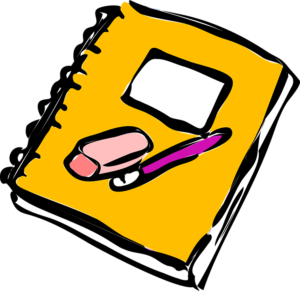  Opracowanie: 
                                          Zespół Nauczycieli Edukacji WczesnoszkolnejSPIS TREŚCIROZDZIAŁ I 1. Postanowienia ogólne. Elementy przedmiotowych zasad oceniania. …………………   32. Ocenianie zachowania uczniów w klasach I-III  ………………………………………. 43. Kryteria oceniania uczniów w edukacji wczesnoszkolnej. Załączniki ………………...  84.  Przedmiotowe zasady oceniania w edukacji wczesnoszkolnej w czasie nauki zdalnej...26ROZDZIAŁ II 1. Wymagania edukacyjne ucznia po ukończeniu klasy I.  ……………………………    282. Wymagania edukacyjne ucznia po ukończeniu klasy II. …………………………… .  333. Wymagania edukacyjne ucznia po ukończeniu klasy III. ……………………………   41Rozdział I - Postanowienia ogólne.PZO został opracowany na podstawie WSO zawartego w StatucieSzkoły oraz podstawy programowej zawartej w rozporządzeniu MEN-u. Mówiąc o ocenianiu w klasach I-III mamy na myśli proces gromadzenia informacji o uczniach. Stała obserwacja uczniów przez nauczyciela i rozpoznawanie poziomu opanowania przez nich wiadomości i umiejętności, a także ich postaw społeczno- emocjonalnych w stosunku do wymagań edukacyjnych i gromadzenie informacji stanowi integralną część procesu nauczania, uczenia i wychowania.ELEMENTY PRZEDMIOTOWEGO SYSTEMU OCENIANIA:Cele oceniania w edukacji wczesnoszkolnej.1. Ocenianie w klasach I-III ma na celu wspierać szkolny rozwój ucznia poprzez dostarczanierzetelnej informacji o jego szkolnych osiągnięciach. Celem oceniania w edukacjiwczesnoszkolnej jest:- poznanie uczniów i respektowanie indywidualnej drogi ich rozwoju- informowanie ucznia o poziomie jego osiągnięć edukacyjnych i jego zachowaniu orazo postępach w tym zakresie- doskonalenie procesu uczenia się poprzez różnicowanie nauczania w zależności odindywidualnego rytmu zdobywania wiadomości i umiejętności.- motywowanie ucznia do dalszych postępów w nauce i zachowaniu.2. Ocena szkolna w edukacji wczesnoszkolnej pełni wiele różnorodnych funkcji powiązanychz procesem kształcenia i wspomaganiem dziecka we wszechstronnym rozwoju na miaręjego możliwości. Do tych funkcji zaliczamy:- funkcję informacyjną- uwzględniającą wkład pracy ucznia;- funkcję korekcyjną- uwzględniającą efekt, jaki osiąga uczeń;- funkcję motywacyjną- uwzględniającą możliwości ucznia.Zakres i przedmiot oceny opisowej ucznia.1. Ocena opisowa uwzględnia efekty dydaktyczne i wychowawcze ucznia.2. Ocena opisowa obejmuje opis osiągnięć dydaktycznych ucznia w zakresie:- edukacji polonistycznej: czytanie, pisanie, mówienie, słuchanie, wypowiadanie się /ustnei pisemne/, gramatykę i ortografię.- edukacji matematycznej: pojęcie liczby naturalnej i jej zapis cyfrowy, opanowaniepodstawowych działań arytmetycznych /dodawanie, odejmowanie, mnożenie, dzielenie/,umiejętność rozwiązywania zadań tekstowych, wiadomości z geometrii i umiejętnościpraktycznych z tego zakresu- edukacji społeczno - przyrodniczej: wiedza o otaczającym środowisku przyrodniczymi środowisku społecznym, umiejętność dokonywania obserwacji- edukacji plastyczno – technicznej: kultura pracy, poznawanie architektury, malarstwai rzeźby, działalność plastyczno - techniczna,- edukacji muzycznej: odtwarzanie i słuchanie muzyki, percepcja muzyki- wychowanie fizyczne.: sprawność fizyczno - ruchową, elementy higieny osobistej, gryi zabawy ruchowe- edukacji językowej: rozpoznawanie zwrotów stosowanych na co dzień orazkrótkich tekstów, czytanie wyrazów i prostych zdań, przepisywanie wyrazów i zdań,wypowiadanie się- zajęć komputerowych: znajomość elementarnych podstaw obsługi komputera,posługiwanie się wybranymi programami, wyszukiwanie i korzystanie z informacji3. Szczegółowe kryteria osiągnięć edukacyjnych zawarte są w zał.1,2,3, dla poszczególnychpoziomów klas I-III.4. W klasie I ocenianie ucznia poprzedzone jest zdiagnozowaniem jego osiągnięć, którestanowi punkt odniesienia do postępów jego rozwoju.5. Ocena opisowa z zachowania określająca osiągnięcia wychowawcze ucznia jestformułowana zgodnie z § 13 Ust.1 Rozp. MENiS z dnia 7.09.2004r.6. Oceniając zachowanie ucznia nauczyciel bierze pod uwagę wymagania zawartew rozporządzeniu MENiS dotyczące oceniania: Wywiązywanie się z obowiązków ucznia Postępowanie zgodnie z dobrem społeczności szkolnej Godne i kulturalne zachowanie się w szkole i poza nią Dbałość o bezpieczeństwo i zdrowie własne oraz innych osób Dbałość o honor i tradycje szkoły Dbałość o piękno mowy ojczystej Okazywanie szacunku innym osobomOCENIANIE ZACHOWANIA UCZNIÓW w klasach I-III1. Roczna ocena zachowania w klasach I-III ma charakter opisowy.2. Ocenę ustala nauczyciel - wychowawca uwzględniając :- opinię innych nauczycieli ucznia,- opinię nie dydaktycznych pracowników szkoły,- opinię kolegów i koleżanek,- samoocenę ucznia.3. Przy formułowaniu oceny zachowania nauczyciel bierze pod uwagę postawę ucznia podczas zajęć szkolnych w klasie, jak i poza nią, a także zgłoszonych zachowań pozaszkolnych4. Ocena zachowania nie może mieć wpływu na :- oceny z zajęć edukacyjnych,- promocje do klasy programowo wyższej.5. Roczna i śródroczna ocena klasyfikacyjna zachowania uwzględnia w szczególności:a) wywiązywanie się z obowiązków ucznia;b) postępowanie zgodne z dobrem społeczności szkolnej;c) dbałość o bezpieczeństwo i zdrowie własne oraz innych osób;d) godne, kulturalne zachowanie się w szkole o poza nią;e) dbałość o honor i tradycje szkoły;f) dbałość o piękno mowy ojczystej;h) udział w pracach na rzecz szkoły i środowiska6. Ustala się następującą symbolikę i skalę bieżącego oceniania zachowania:    A - uczeń reprezentuje postawę wzorową    B – uczeń reprezentuje postawę bardzo dobrą    C – uczeń reprezentuje postawę dobrą    D – uczeń reprezentuje postawę niewłaściwą7. Kryteria oceny bieżącej zachowania:     A– Uczeń sumiennie przygotowuje się do zajęć, często podejmuje zadania dodatkowe. Nieopuszcza zajęć szkolnych, a sporadyczne nieobecności ma zawsze usprawiedliwione. Zawszeuzupełnia braki wynikające z nieobecności. Zawsze zwraca się kulturalnie i taktownie do osób dorosłych i rówieśników, nigdy nie używa 'brzydkich słów". Przestrzega zasad bezpieczeństwa. Jest zawsze koleżeński. Jest punktualny. Wzorowo zachowuje się podczas wycieczek, wyjść, uroczystości i zajęć szkolnych. Sumiennie i rzetelnie pełni powierzone mu  przez nauczycieli funkcje, np. dyżurnego. Zawsze dba i szanuje mienie własne, cudze i szkolne. Aktywnie i chętnie uczestniczy w życiu klasy i szkoły. Zawsze utrzymuje ład i porządek w miejscu pracy.     B – Uczeń jest zawsze przygotowany do zajęć. Ma usprawiedliwione wszystkie nieobecności i uzupełnia braki z nimi związane. Najczęściej zwraca się kulturalnie i taktownie do osób dorosłych i rówieśników. Stara się przestrzegać zasad bezpieczeństwa. Jest koleżeński. Sporadycznie spóźnia się na zajęcia. Bez zastrzeżeń zachowuje się podczas wycieczek, wyjść, uroczystości i zajęć szkolnych. Bez zastrzeżeń pełni powierzone mu przez nauczycieli funkcje np. dyżurnego. Dba i szanuje mienie własne, cudze i szkolne. Chętnie uczestniczy w życiu klasy i szkoły. Utrzymuje ład i porządek w miejscu pracy.     C – Uczeń zazwyczaj jest dobrze przygotowany do zajęć, a jego nieobecności są zazwyczaj usprawiedliwione Zwykle zwraca się kulturalnie i taktownie do osób dorosłych           i rówieśników. Zdarza mu się nie przestrzegać zasad bezpieczeństwa, ale poprawia swoje zachowanie po zwróceniu uwagi przez nauczyciela, zwykle jest koleżeński. Zdarza mu się brać udział w bójkach, kłótniach i sporach. Spóźnia się na zajęcia. Nie sprawia większych trudności podczas wycieczek, wyjść i zajęć szkolnych. Zwykle sumiennie i rzetelnie pełni powierzone mu przez nauczycieli funkcje, np. dyżurnego. Zwykle dba i szanuje mienie własne, cudze i szkolne. Uczestniczy w życiu klasy i szkoły. Zwykle utrzymuje ład i porządek w miejscu pracy.       D – Uczeń bardzo często jest nieprzygotowany do zajęć. Jego nieobecności są częstonieusprawiedliwione .Uczeń niegrzecznie i nietaktownie zwraca się do dorosłych osób            i rówieśników, używa wulgaryzmów. Nie przestrzega zasad bezpieczeństwa. Jest niekoleżeński. Jest konfliktowy, często bierze udział w kłótniach, bójkach i sporach. Nagminnie spóźnia się na zajęcia. Sprawia kłopoty wychowawcze podczas wyjść, wycieczek i zajęć szkolnych. Nie wywiązuje się z powierzonych mu funkcji, np. dyżurnego. Niszczy                i nie szanuje mienia własnego, cudzego i szkolnego. Niechętnie uczestniczy w życiu klasy               i szkoły. Nie utrzymuje ładu i porządku w miejscu pracy.8. W ramach oceniania bieżącego nauczyciel obserwuje ucznia. Pod koniec każdego miesiąca nauczyciel ocenia zachowanie ucznia stosując w/w symbole, co odnotowuje w dzienniku lekcyjnym.Narzędzia i metody oceniania umiejętności ucznia.1. Ocenę opisową redaguje się na podstawie informacji zgromadzonych za pomocą narzędzioceniania.2. Gromadząc informacje na temat postępów ucznia nauczyciel korzysta z następującychmetod i narzędzi kontrolno-diagnostycznych takich jak:- sprawdziany- testy kompetencji- podręczniki- zeszyty ucznia i zeszyty ćwiczeń- bieżącą obserwację ucznia.3. W systemie oceniania bierzemy również pod uwagę:- prace domowe- wytwory pracy ucznia- prace średnio i długoterminowe- udział w konkursachSposoby dokumentowania osiągnięć uczniów1.Bieżącą ocenę ucznia nauczyciel rejestruje/dokumentuje/ dokonując zapisów:- w dzienniku lekcyjnym- w zeszycie ucznia i ćwiczeniach2. Przy ocenianiu bieżącym w klasach I-III oprócz oceny opisowej stosuje się:- pochwały ustne- symbole literowe: A,B,C,D,EPrzyjmuje się następujące skróty słowne ocen literowych:- ocena celująca – A+- ocena bardzo dobra - A- ocena dobra - B- ocena dostateczna - C- ocena dopuszczająca - D- ocena niedostateczna  – E- W ocenie bieżącej dopuszcza się stosowanie +(plus) i – (minus)- Wprowadza się wpis”0”, Symbol ten nie jest oceną, jedynie informacją dotyczącąprzypadku, gdy uczeń nie przystąpił do pisemnej formy sprawdzianu. „0”.Gdy uczeń uzupełni zaległości w ciągu 2 tygodni, nauczyciel stawia ocenę zamiast „0”Wymagania procentowe z prac kontrolnych na daną ocenę:	Dyktanda- ocenia się ilość błędów ortograficznych, literowych i interpunkcyjnyUWAGA: Dla uczniów objętych pomocą psychologiczno- pedagogiczną wymagania sądostosowane do aktualnych możliwości ucznia.E. Sposoby powiadamiania uczniów i rodziców przez nauczycieli, o postępach uczniów w nauce i zachowaniu.1. Na początku roku szkolnego rodzice otrzymują wymagania programowe, zgodnie z którymi nauczyciel ocenia osiągnięcia ucznia oraz na bieżąco otrzymują informacje o postępach swoich dzieci zgodnie z zapisem zawartym w pkt. C i D niniejszego dokumentu.2. Na zakończenie każdego semestru, rodzice otrzymują informację o postępach ucznia.3. Roczne oceny klasyfikacyjne są ocenami opisowymi.- Ocena roczna jest przedstawiona w formie opisu osiągnięć ucznia na świadectwie.Załącznik 1Kryteria oceniania uczniów w edukacji wczesnoszkolnejKlasa IZałącznik 2Kryteria oceniania uczniów w edukacji wczesnoszkolnejKlasa IIZałącznik 3Kryteria oceniania uczniów w edukacji wczesnoszkolnejKlasa IIIPRZEDMIOTOWE ZASADY OCENIANIA W EDUKACJI WCZESNOSZKOLNEJW CZASIE NAUKI ZDALNEJ1.Wewnątrzszkolne Zasady Oceniania w nauczaniu zdalnym mają charakter przejściowy.2.Wewnątrzszkolne Zasady Oceniania w nauczaniu zdalnym/na odległość wprowadza się      w celu umożliwienia realizacji podstawy programowej oraz monitorowania postępów edukacyjnych uczniów w okresie, w którym tradycyjna forma realizacji zajęć jest niemożliwa do kontynuowania.ORGANIZACJA  LEKCJI, OBOWIAZKI UCZNIA I NAUCZYCIELA1. Podstawową formą komunikacji pomiędzy szkołą, nauczycielami przedmiotu, wychowawcą a uczniami, opiekunami prawnymi jest platforma edukacyjna Moodle.2. Uczeń zobowiązany jest do codziennego logowania i sprawdzania wiadomości na platformie, pobieranie z nich materiałów przesłanych przez nauczyciela i wykonywanie zadań, a także uczestniczenia w lekcji online, jeśli taka zostanie zaplanowana3. Logowanie się ucznia do poszczególnych zajęć przebiega według planu (o ile dyrektor nie wprowadzi alternatywnego planu na czas nauczania zdalnego)4. Jeśli uczeń nie może być obecny na zajęciach, loguje się tego samego dnia najpóźniej do godziny 19.005. Nauczyciel organizuje zajęcia (lekcje) uczniom w sposób zdalny poprzez platformę Moodle według planu zajęć6. Nauczyciel pozostaje do dyspozycji ucznia celem wyjaśnienia wątpliwości związanych                z zamieszczonym przez siebie materiałem nauczania w czasie trwania lekcji (zgodnie z planem) oraz podczas dodatkowych konsultacji.7. Obowiązuje bezwzględny zakaz rejestrowania czy fotografowania spotkań w formie konferencji, wizerunków uczestników oraz przedstawianych w trakcie zajęć materiałów, niezależnie od tego, czy odbywają się w trybie na żywo, czy też w innej formie interakcji                z prowadzącym zajęcia. 8. Wykorzystane w trakcie zajęć materiały dydaktyczne objęte są zakazem rozpowszechniania i udostępniania przez ucznia/ opiekuna prawnego. OCENIANIEOcena w klasach I-III jest ocena opisową zgodnie z zasadami oceniania zawartymi       w PSO Stosować można również słowa wspierające typu: BRAWO, SUPER, ŁADNIE, POĆWICZ, PRACUJ WIĘCEJ itp.Ocena odbywa się na bieżąco, może być: SŁOWNA lub PISEMNA - wskazująca poziom umiejętności ucznia lub wskazówki do dalszej pracy, towarzyszy jej ocena literowa.Ocenianiu podlegają:Prace pisemneKarty pracy uczniów klas I, II, III- zdjęcia lub plikiUstne wypowiedzi uczniów uzyskane podczas indywidualnych konsultacji nauczyciela z zastosowaniem różnorodnych TIK (np. wideo rozmowa, Skype, Messenger, WhatsApp, telefon, itp.)Prace plastyczne Na ocenę ma również wpływ:Zaangażowanie, pomysłowość i umiejętności,Stosunek ucznia do nauki i wypełniania powierzonych mu obowiązkówWiedza i pojęciaPraca z podręcznikiem, w ćwiczeniach, kartach pracy i zeszytach przedmiotowychWkład pracy ucznia, estetyka wykonanej pracy i zeszytach przedmiotowychWkład pracy ucznia, estetyka wykonanej pracyZachowanie.SPRAWDZANIE OSIAGNIĘĆ UCZNIÓWSprawdzanie osiągnięć uczniów odbywa się poprzez:Rozmowę telefoniczną Wiadomości mailowe, sms Zdjęcia wykonanych pracZadania wykonane przez ucznia wysłane drogą elektroniczną poprzez platformę moodleINFORMACJA ZWROTNA DLA RODZICÓW O POSTĘPACH UCZNIÓWNauczyciel informuje rodziców o postępach uczniów w formie:Informacji ustnej (telefonicznej)Informacji pisemnej (indywidualne kontakty z rodzicami drogą elektroniczną                   e-dziennik)Informacje na temat swoich osiągnięć bądź trudności w nauce uczeń otrzymuje                 w zrozumiałej dla siebie formie tzn. komentarza słownego wskazującego poziom jego umiejętności lub wskazówek do dalszej pracyROZDZIAŁ II  1. WYMAGANIA EDUKACYJNE UCZNIA PO UKOŃCZENIU KLASY 1II. Wymagania szczegółowe na koniec klasy I szkoły podstawowej zgodne z nową podstawą programową.Edukacja polonistycznaUczeń kończący klasę I:W zakresie umiejętności społecznych warunkujących porozumiewanie się i kulturę języka:- obdarza uwagą dzieci i dorosłych, słucha ich wypowiedzi i chce zrozumieć, co przekazują;- komunikuje w jasny sposób swoje spostrzeżenia, potrzeby, odczucia, w kulturalny sposób zwraca się do rozmówcy, mówi na temat, zadaje pytania i odpowiada na pytania innych osób, dostosowuje ton głosu do sytuacji, np. nie mówi zbyt głośno,- uczestniczy w rozmowie na tematy związane z życiem rodzinnym i szkolnym, także inspirowane literaturą;W zakresie umiejętności czytania i pisania:- rozumie sens kodowania oraz dekodowania informacji; odczytuje uproszczone rysunki, piktogramy, znaki informacyjne i napisy,- zna wszystkie litery alfabetu, czyta i rozumie proste, krótkie teksty,- pisze proste, krótkie zdania: przepisuje, pisze z pamięci; dba o estetykę i poprawność graficzną pisma (przestrzega zasad kaligrafii),- posługuje się ze zrozumieniem okres leniami: wyraz, głoska, litera, sylaba, zdanie,- interesuje się książką i czytaniem; słucha w skupieniu czytanych utworów (np. baśni, opowiadań, wierszy),- w miarę swoich możliwości czyta lektury wskazane przez nauczyciela, korzysta z pakietówedukacyjnych (np. zeszytów ćwiczeń i innych pomocy dydaktycznych pod kierunkiem nauczyciela;W zakresie umiejętności wypowiadania się w małych formach teatralnych:- uczestniczy w zabawie teatralnej, ilustruje mimiką, gestem, ruchem zachowania bohateraliterackiego lub wymyślonego,- rozumie umowne znaczenie rekwizytu i umie posłużyć się nim w odgrywanej scence,- odtwarza z pamięci teksty dla dzieci, np. wiersze, piosenki, fragmenty prozy.Język angielski/niemieckiUczeń kończący klasę I:- rozumie proste polecenia i właściwie na nie reaguje;- nazywa obiekty w najbliższym otoczeniu;- recytuje wierszyki i rymowanki, śpiewa piosenki z repertuaru dziecięcego;- rozumie sens opowiedzianych historyjek, gdy są wspierane obrazkami, gestami, przedmiotamiEdukacja muzycznaUczeń kończący klasę I:- powtarza prostą melodię; śpiewa piosenki z dziecięcego repertuaru, wykonuje śpiewankii rymowanki;- odtwarza proste rytmy głosem i na instrumentach perkusyjnych; wyraża nastrój i charakter muzyki pląsając i tańcząc (reaguje na zmianę tempa i dynamiki);- realizuje proste schematy rytmiczne;- wie, że muzykę można zapisać i odczytać;- świadomie i aktywnie słucha muzyki, potem wyraża swe doznania werbalnie i niewerbalnie;- kulturalnie zachowuje się na koncercie oraz w trakcie śpiewania hymnu narodowego.Edukacja plastycznaUczeń kończący klasę I:- wypowiada się w wybranych technikach plastycznych na płaszczyźnie i w przestrzeni;- posługuje się takimi środkami wyrazu plastycznego jak kształt, barwa, faktura;- ilustruje sceny i sytuacje (realne i fantastyczne) inspirowane wyobraźnią, baśnią, opowiadaniem, muzyką; korzysta z narzędzi multimedialnych;- wykonuje proste rekwizyty (np. lalkę, pacynkę) i wykorzystuje je w małych formach teatralnych; tworzy przedmioty charakterystyczne dla sztuki ludowej regionu, w którym mieszka;- rozpoznaje wybrane dziedziny sztuki: architekturę (także architekturę zieleni), malarstwo, rzeźbę, grafikę; wypowiada się na ich temat.Edukacja społecznaUczeń kończący klasę I:- potrafi odróżnić, co jest dobre, a co złe w kontaktach z rówieśnikami i dorosłymi;- wie, że warto być odważnym, mądrym i pomagać potrzebującym; wie, że nie należy kłamać lub zatajać prawdy;- współpracuje z innymi w zabawie, w nauce szkolnej i w sytuacjach życiowych;- przestrzega reguł obowiązujących w społeczności dziecięcej oraz w świecie dorosłych,- grzecznie zwraca się do innych w szkole, w domu i na ulicy;- wie, co wynika z przynależności do swojej rodziny, jakie są relacje między najbliższymi,- wywiązuje się z powinności wobec nich;- ma rozeznanie, że pieniądze otrzymuje się za pracę; dostosowuje swe oczekiwania do realiów ekonomicznych rodziny;- zna zagrożenia ze strony ludzi; wie, do kogo i w jaki sposób należy się zwrócić o pomoc;- wie, gdzie można bezpiecznie organizować zabawy, a gdzie nie można i dlaczego;- potrafi wymienić status administracyjny swojej miejscowości (wieś, miasto);- wie, czym zajmuje się np. policjant, strażak, lekarz, weterynarz; wie, jak można się do nichzwrócić o pomoc;- wie, jakiej jest narodowości, że mieszka w Polsce, a Polska znajduje się w Europie;- zna symbole narodowe (flaga, godło, hymn narodowy), rozpoznaje flagę i hymn UniiEuropejskiej.Edukacja przyrodniczaUczeń kończący klasę I:W zakresie rozumienia i poszanowania świata roślin i zwierząt:- rozpoznaje rośliny i zwierzęta żyjące w takich środowiskach przyrodniczych, jak park, las,pole uprawne, sad i ogród (działka),- zna sposoby przystosowania się zwierząt do poszczególnych pór roku: odloty i przylotyptaków, zapadanie w sen zimowy,- wymienia warunki konieczne do rozwoju roślin i zwierząt w gospodarstwie domowym,szkolnych uprawach i hodowlach itp.; prowadzi proste hodowle i uprawy (w szczególności wkąciku przyrody),- wie, jaki pożytek przynoszą zwierzęta środowisku: niszczenie szkodników przez ptaki,zapylanie kwiatów przez owady, spulchnianie gleby przez dżdżownice,- zna zagrożenia dla środowiska przyrodniczego ze strony człowieka: wypalanie łąk iściernisk, zatruwanie powietrza i wód, pożary lasów, wyrzucanie odpadów i spalanie śmieciitp.; chroni przyrodę: nie śmieci, szanuje rośliny, zachowuje ciszę w parku i w lesie, pomagazwierzętom przetrwać zimę i upalne lato,- zna zagrożenia ze strony zwierząt (niebezpieczne i chore zwierzęta) i roślin (np. trująceowoce, liście, grzyby) i wie jak zachować się w sytuacji zagrożenia,- wie, że należy oszczędzać wodę; wie, jakie znaczenie ma woda w życiu człowieka, roślin izwierząt,- wie, że należy segregować śmieci; rozumie sens stosowania opakowań ekologicznych;W zakresie rozumienia warunków atmosferycznych:- obserwuje pogodę i prowadzi obrazkowy kalendarz pogody,- wie, o czym mówi osoba zapowiadająca pogodę w radiu i w telewizji i stosuje się dopodanych informacji o pogodzie, np. ubiera się odpowiednio do pogody,- nazywa zjawiska atmosferyczne charakterystyczne dla poszczególnych pór roku,- podejmuje rozsądne decyzje i nie naraża się na niebezpieczeństwo wynikające z pogody,- zna zagrożenia ze strony zjawisk przyrodniczych, takich jak: burza, huragan, powódź, pożari wie jak zachować się w sytuacji zagrożenia.Edukacja matematycznaUczeń kończący klasę I:W zakresie czynności umysłowych ważnych dla uczenia się matematyki:- ustala równoliczność mimo obserwowanych zmian w układzie elementów w porównywanych zbiorach,- układa obiekty (np. patyczki) w serie rosnące i malejące, numeruje je; wybiera obiekt w takiej serii, określa następne i poprzednie,- klasyfikuje obiekty: tworzy kolekcje, np. zwierzęta, zabawki, rzeczy do ubrania,- w sytuacjach trudnych i wymagających wysiłku intelektualnego zachowuje się rozumie dążydo wykonania zadania,- wyprowadza kierunki od siebie i innych osób; okres la położenie obiektów względemobranego obiektu; orientuje się na kartce papieru, aby odnajdować informacje (np. w lewymgórnym rogu) i rysować strzałki we właściwym kierunku,- dostrzega symetrię (np. w rysunku motyla); zauważa, że jedna figura jest powiększenielub pomniejszeniem drugiej; kontynuuje regularny wzór (np. szlaczek);W zakresie liczenia i sprawności rachunkowych:- sprawnie liczy obiekty (dostrzega regularności dziesiątkowego systemu liczenia),- wymienia kolejne liczebniki od wybranej liczby, także wspak (zakres do 20);- zapisuje liczby cyframi (zakres do 10),- wyznacza sumy (dodaje) i różnice (odejmuje) manipulując obiektami lub rachując nazbiorach zastępczych, np. na palcach; sprawnie dodaje i odejmuje w zakresie do 10,- poprawnie zapisuje te działania,- radzi sobie w sytuacjach życiowych, których pomyślne zakończenie wymaga dodawanialub odejmowania,- zapisuje rozwiązanie zadania z treścią przedstawionego słownie w konkretnej sytuacji,- stosując zapis cyfrowy i znaki działań;W zakresie pomiaru:- długości: mierzy długość, posługując się np. linijką; porównuje długości obiektów, ciężaru:- potrafi ważyć przedmioty; różnicuje przedmioty cięższe, lżejsze; wie, że towar w sklepiejest pakowany według wagi płynów:- odmierza płyny kubkiem i miarką litrową,- czasu: nazywa dni w tygodniu i miesiące w roku; orientuje się, do czego służy kalendarz ipotrafi z niego korzystać;- rozpoznaje czas na zegarze w takim zakresie, który pozwala mu orientować się w ramachczasowych szkolnych zajęć i domowych obowiązków;W zakresie obliczeń pieniężnych:- zna będące w obiegu monety i banknot o wartości 10 zł; zna wartość nabywczą monet iradzi sobie w sytuacji kupna i sprzedaży,- zna pojęcie długu i konieczność spłacenia go.Zajęcia komputerowe.Uczeń kończący klasę I:- posługuje się komputerem w podstawowym zakresie: uruchamia program, korzystając z myszy i klawiatury;- wie, jak trzeba korzystać z komputera, żeby nie narażać własnego zdrowia;- stosuje się do ograniczeń dotyczących korzystania z komputera.Zajęcia techniczne.Uczeń kończący klasę I:W zakresie wychowania technicznego:- wie, jak ludzie wykorzystywali dawniej i dziś siły przyrody (wiatr, wodę); majsterkuje(np. latawce, wiatraczki, tratwy),- zna ogólne zasady działania urządzeń domowych (np. latarki, odkurzacza, zegara),posługuje się nimi, nie psując ich,- buduje z różnorodnych przedmiotów dostępnych w otoczeniu np. szałas, namiot, wagę,W zakresie dbałości o bezpieczeństwo własne i innych:- utrzymuje porządek wokół siebie (na swoim stoliku, w sali zabaw, szatni i w ogrodzie),- sprząta po sobie i pomaga innym w utrzymywaniu porządku,zna zagrożenia wynikające z niewłaściwego używania narzędzi i urządzeń technicznych,- wie, jak należy bezpiecznie poruszać się na drogach (w tym na rowerze) i korzystać ześrodków komunikacji; wie, jak trzeba zachować się w sytuacji wypadku, np. umiepowiadomić dorosłych, zna telefony alarmowe.Wychowanie fizyczne.Uczeń kończący klasę I:- uczestniczy w zajęciach rozwijających sprawność fizyczną, zgodnie z regułami;- potrafi: chwytać piłkę, rzucać nią do celu i na odległość, toczyć ją i kozłować,- pokonywać przeszkody naturalne i sztuczne,- wykonywać ćwiczenia równoważne;- dba o to, aby prawidłowo siedzieć w ławce, przy stole itp.;- wie, że choroby są zagrożeniem dla zdrowia i że można im zapobiegać poprzez:szczepienia ochronne, właściwe odżywianie się, aktywność fizyczną, przestrzeganie higieny;właściwie zachowuje się w sytuacji choroby;- wie, że nie może samodzielnie zażywać lekarstw i stosować środków chemicznych (np.środków czystości, środków ochrony roślin);- wie, że dzieci niepełnosprawne znajdują się w trudnej sytuacji i pomaga im.WYMAGANIA EDUKACYJNE UCZNIA PO UKOŃCZENIU KLASY 2II. Wymagania szczegółowe na koniec klasy II szkoły podstawowej zgodne z nową podstawą programową.Edukacja polonistycznaUczeń kończący klasę II:Mówienie i słuchanie:– mówi zrozumiale, wymawiając słowa wyraziście i poprawnie– umie przyjąć w rozmowie rolę słuchacza i osoby zabierającej głos– uczestniczy w rozmowie na określony temat (np. na temat tekstu, świąt, bieżących sprawklasowych i szkolnych, zjawisk przyrody, własnych przeżyć, wykonanych prac plastycznych itd.)– wypowiada się samodzielnie na różne tematy– zadaje pytania kolegom i nauczycielowi– prosi o wyjaśnienie znaczenia wyrazów, poleceń lub niezrozumiałego fragmentu tekstu– słowem, zdaniem odpowiada na pytania nauczyciela, kolegów– wypowiada się na temat wysłuchanego (przeczytanego) tekstu, oglądanej historyjki obrazkowej,przedmiotu, ilustracji, filmu itp. (opowiadając, opisując)– okazuje zainteresowanie wypowiedziami kolegów i nauczycieli– słucha i rozumie tekst mówiony, czytany lub odtwarzany z nagrania– tworzy swą wypowiedź w formie kilkuzdaniowego, spójnego tekstu– uczestniczy w zabawie teatralnej, ilustruje mimiką, gestem, ruchem zachowania bohateraliterackiego– rozumie umowne znaczenie rekwizytu i umie posłużyć się nim w odgrywanej scence.Czytanie i korzystanie z informacji:– rozpoznaje litery i łączy je z odpowiednimi głoskami– wyróżnia i poprawnie artykułuje głoski odpowiadające poszczególnym literom– porównuje liczbę głosek i liter w wyrazach– czyta teksty drukowane i pisane– czyta głośno i poprawnie, płynnie i wyraziście– czyta cicho ze zrozumieniem– czyta teksty znane i nowo poznane– rozumie znaczenie czytanych wyrazów, zwrotów, zdań, rozumie sens całego tekstu– czyta ze zrozumieniem komunikaty, polecenia w podręczniku, plany działania, instrukcje obsługiurządzeń– szuka informacji w encyklopediach, słownikach– ustala kolejność zdarzeń w tekście, wyszukuje fragmenty tekstu potrzebne do tematu– ocenia zdarzenia i postać bohatera– porównuje zdarzenia fikcyjne z własnymi doświadczeniami– samodzielnie czyta wybrane przez siebie książki i czasopisma– rozpoznaje niektóre rytmicznie powtarzające się elementy wiersza, np. rym, wers, strofę, refren.Pisanie:– zapisuje litery małe i wielkie, odtwarza odpowiednio ich kształty– tworzy wyrazy z rozsypanki literowej, sylabowej– zapisuje wyrazy i zdania– pisze czytelnie, poprawnie łącząc litery– przepisuje poprawnie wyrazy, zdania, fragmenty tekstów– prawidłowo rozmieszcza pisany tekst na kartce– podpisuje własne ilustracje i historyjki obrazkowe w książce– pisze z pamięci i ze słuchu wyrazy i krótkie teksty– rozwija zdanie nierozwinięte– redaguje pisemne odpowiedzi na pytania do tekstu– potrafi tworzyć własne teksty, zapisując swoje myśli w formie zdań– układa samodzielnie wypowiedź na określony temat i zapisuje ją– redaguje pisma użytkowe, np.: zaproszenie, zawiadomienie, list, komunikat– układa i zapisuje plan opowiadania, plan pracy.Elementy gramatyki i ortografii:– rozpoznaje zdania w mowie i tekście pisanym– wyróżnia wyrazy w zdaniach– stosuje wielką literę na początku zdania, kropkę, pytajnik, wykrzyknik na końcu zdania– rozpoznaje zdania pojedyncze oznajmujące i pytające– rozwija zdania– w pisowni imion, nazwisk, nazw geograficznych stosuje wielką literę– dzieli wyrazy na głoski i sylaby– rozpoznaje i nazywa samogłoski i spółgłoski– zna głoski oznaczone dwiema literami– pisze poprawnie wyrazy ze spółgłoskami miękkimi, w których miękkość oznaczona jest literą i lub znakiem diakrytycznym– pisze poprawnie wyrazy z ą i ę o pisowni zgodnej z wymową– pisze poprawnie wyrazy, w których spółgłoska miękka traci dźwięczność na końcu wyrazu– pisze wyrazy z ó i rz wymiennym w zakresie opracowanego słownictwa– pisze poznane wyrazy poprawnie pod względem ortograficznym– porządkuje wyrazy alfabetycznie według pierwszej, pierwszej i drugiej, pierwszej drugieji trzeciej litery– pisze i odczytuje pospolite skróty spotykane w otoczeniu dziecka– tworzy wyrazy pokrewne i stosuje je w pracach pisemnych– wyszukuje wyrazy bliskoznaczne i zastępuje nimi powtarzające się wyrazy– grupuje wyrazy będące nazwami osób, rzeczy, przedmiotów, zwierząt i roślin, wyrazy oznaczająceczynności, wyrazy oznaczające cechy przedmiotów, osób– wyjaśnia wyrazy i zwroty spotykane w słuchanych i czytanych tekstach.Edukacja społecznaUczeń kończący klasę II:– zna i respektuje prawa i obowiązki ucznia, w tym zasady bycia dobrym kolegą;uczestniczy w szkolnych wydarzeniach, na miarę swych możliwości– odróżnia dobro od zła; stara się być sprawiedliwym i prawdomównym– wie, jak zachować się w szkole i jakie są obowiązki ucznia– zastanawia się nad mocnymi i słabymi cechami swojego charakteru, dokonuje samooceny– rozumie pojęcia: rodzina, rodzice, dziecko, rodzeństwo, dziadkowie, wnuki– identyfikuje się ze swoją rodziną– podejmuje obowiązki domowe i rzetelnie je wypełnia– rozumie, co to jest sytuacja ekonomiczna rodziny i wie, że trzeba do niej dostosowywać swe oczekiwania– pomaga potrzebującym– wie, jak zachować się w stosunku do dorosłych i rówieśników (stosuje formy grzecznościowe)– rozumie potrzebę utrzymywania dobrych relacji z innymi ludźmi; jest chętny do pomocy– zna zawody, jakie wykonują dorośli w jego otoczeniu– potrafi opowiedzieć o pracy ludzi w poznanych zawodach; wie, czym zajmują się osoby pracujące w danym zawodzie– wie, że każda praca jest ważna i potrzebna; wie, że należy szanować pracę każdego człowieka– rozumie pojęcia: miejscowość, województwo, kraj– zna nazwy kilku miast i wsi położonych najbliżej swojej miejscowości– potrafi określić krajobraz swojej okolicy– określa swą przynależność narodową– zna nazwy kolejnych stolic Polski– zna symbole narodowe (nazwę kraju, barwy narodowe, hymn, godło)– zna nazwy wybranych krajów należących do Unii Europejskiej– rozpoznaje flagę i hymn Unii Europejskiej– szanuje odmienność każdego człowieka– rozumie, że ludzie mają te same prawa niezależnie od wyglądu czy koloru skóry– dba o zdrowie i bezpieczeństwo swoje i innych (w miarę możliwości)– potrafi zawiadomić dorosłych o wypadku– zna ogólnopolskie numery alarmowe.Edukacja przyrodnicza Uczeń kończący klasę II:– przeprowadza proste doświadczenia przyrodnicze– potrafi obserwować i wiązać przyczynę ze skutkiem– wyciąga wnioski z prowadzonych obserwacji– potrafi opisać życie roślin i zwierząt w poznanych ekosystemach: w lesie, na polu na łące,w ogrodzie, w sadzie, nad wodą, w parku– rozpoznaje drzewa, krzewy i rośliny zielne rosnące w parku, wokół szkoły, wokół domu, w lesie, na łące, na polu– zna czynniki warunkujące rozwój roślin– umie pielęgnować rośliny ozdobne– potrafi wymienić nadziemne i podziemne części roślin– dostrzega związek między warunkami życia a rozwojem rośliny– zna nazwy niektórych owoców, drzew i krzewów uprawianych w sadach– zna nazwy wybranych warzyw uprawianych w Polsce oraz niektóre sposobyprzechowywania i przetwarzania warzyw i owoców– potrafi wymienić nazwy niektórych zwierząt żyjących w ogrodzie, w parku, w lesie, na polu, na łące, w wodzie– wie, jak opiekować się zwierzętami– umie wymienić nazwy zwierzą hodowanych w Polsce– zna nazwy zwierząt żyjących w różnych częściach świata– nazywa i wskazuje części ciała– zna nazwy poszczególnych pór roku, potrafi je scharakteryzować– rozumie konieczność ochrony środowiska naturalnego przez człowieka– wie, jakie znaczenie dla życia ludzi, zwierząt i roślin ma powietrze, woda, słońce– wie, jakie bogactwa naturalne kryje w swoim wnętrzu ziemia; wie jak powstały złoża węgla i soli– zna stany skupienia wody– wie, na czym polega krążenie wody w przyrodzie– zna rodzaje zbiorników wodnych– wie, jak człowiek wykorzystuje wodę– wie, jakie są elementy pogody– potrafi w znanej sobie okolicy wskazać wschód, zachód, północ, południe– umie wskazać główne kierunki na mapie Polski– potrafi wskazać na mapie granice Polski– dba o higienę osobistą, umie się odpowiednio ubrać w zależności od pory roku i komunikatu o pogodzie– wie, co powinien jeść, aby być zdrowym– rozumie, jakie zagrożenia niosą ze sobą takie zjawiska, jak: burza, huragan,śnieżyca, lawina; wie, jak trzeba zachować się w takich sytuacjach.Edukacja matematyczna Uczeń kończący klasę II:– określa swoje położenie w przestrzeni, położenie przedmiotu względemobserwatora i względem drugiego przedmiotu– poprawnie i ze zrozumieniem używa wyrazów typu: za, przed, do przodu, do tyłu, na prawo, na lewo itp.– potrafi uporządkować przedmioty według obranej cechy wielkościowej– grupuje przedmioty według wyróżnionej cechy (cech)– tworzy zbiór przedmiotów spełniających podany warunek– ustala liczebność danego zbioru przedmiotów– wskazuje zbiory równoliczne i nierównoliczne– rysuje figury symetryczne, uzupełnia elementy rysunku– kontynuuje regularność w prostych motywach, szlaczkach, rozetach, mandalach– umie posługiwać się w praktyce pojęciem liczby we wszystkich jej aspektach– rozkłada liczby na składniki– liczy w zakresie 100 według podanego wzoru– wskazuje miejsce liczby w ciągu liczbowym– potrafi porównywać liczby słownie i z użyciem znaków: <, >, =– potrafi porównywać poprzez szacowanie– rozumie pojęcia: mniej, więcej, tyle samo– poznaje cztery podstawowe działania arytmetyczne, potrafi je zapisać za pomocą cyfr i znaków matematycznych – nabywa biegłości w dodawaniu, odejmowaniu liczb w zakresie 50– wie, jaka jest rola zera w wymienionych działaniach– sprawdza odejmowanie za pomocą dodawania– wie, jaka jest rola zera i liczby jeden w działaniach arytmetycznych– podaje z pamięci iloczyny i ilorazy w zakresie tabliczki mnożenia do 50– zna umowy dotyczące kolejności wykonywania działań z nawiasami i bez nawiasów– umie rozwiązywać proste równania z jedną niewiadomą w postaci okienka– potrafi rozwiązywać zadania proste standardowe i niestandardowe– potrafi analizować treść zadań tekstowych, wyróżniać dane i niewiadome, dobierać działania odpowiednie do warunku zadania– potrafi układać zadania tekstowe do sytuacji konkretnej, ilustracji, formuły matematycznejoraz je przekształcać– wykonuje obliczenia pieniężne– rozumie znaczenie pojęć: cena, wartość, ilość– zna podstawowe jednostki długości i ich skróty– potrafi zapisać wynik pomiaru– zna podstawowe jednostki masy– potrafi posługiwać się wagą, zapisuje wynik ważenia– zna podstawowe jednostki pojemności– odczytuje i zapisuje temperaturę– potrafi odczytać wskazania termometru– zna nazwy i kolejność dni tygodnia, nazwy miesięcy, pór roku – poda liczbę dni w danym miesiącu; potrafi zapisać i odczytać daty– wykona proste obliczenia kalendarzowe– określa czas zegarowy: potrafi odczytać wskazania czasu na różnych zegarach– zna jednostki czasu zegarowego– zna sposoby zapisywania czasu zegarowego za pomocą godzin i minut w systemie dwunasto - i dwudziestoczterogodzinnym– wykonuje proste obliczenia zegarowe– rozpoznaje i nazywa koła, prostokąty, kwadraty, trójkąty– potrafi mierzyć odcinki– rysuje odcinki o podanej długościEdukacja technicznaUczeń kończący klasę II:Zna środowisko techniczne:– orientuje się w sposobach wytwarzania przedmiotów codziennego użytku(,,Jak to zrobiono?''): meble, domy, samochody, sprzęt gospodarstwa domowego– rozpoznaje rodzaje maszyn i urządzeń: transportowych (samochody, statki, samoloty), wytwórczych (narzędzia, przyrządy), informatycznych (komputer, telefon komórkowy); orientuje się w rodzajach budowli– określa wartość urządzeń technicznych z punktu widzenia cech użytkowych (łatwa lub trudna obsługa), ekonomicznych (tanie lub drogie w zakupie i użytkowaniu), estetycznych (np. ładne lub brzydkie) Realizuje ,,drogę'' powstawania przedmiotów od pomysłu do wytworu:- przedstawia pomysły rozwiązań technicznych: planuje kolejne czynności, dobieraodpowiednie materiały (papier, drewno, metal, tworzywo sztuczne, materiały włókiennicze oraz narzędzia- rozumie potrzebę organizowania działania technicznego: pracy indywidualnej i zespołowejPosiada umiejętności:– odmierzania potrzebnej ilości materiału– cięcia papieru, tektury itp.– montażu modeli papierowych i z tworzyw sztucznych, korzystając z różnych instrukcji i schematów rysunkowych (np. buduje latawce, makiety domów, mostów, modele samochodów, samolotów, statków)– w miarę możliwości, montażu obwodów elektrycznych, szeregowych i równoległychz wykorzystaniem gotowych zestawówDba o bezpieczeństwo własne i innych:– utrzymuje ład i porządek w miejscu pracy– właściwie używa narzędzi i urządzeń technicznych– wie, jak należy bezpiecznie poruszać się po drogach (w tym na rowerze) i korzysta ze środków komunikacji; wie, jak trzeba zachować się w sytuacji wypadku.Edukacja plastycznaUczeń kończący klasę II:– wykonuje prace plastyczne na określony temat, z wyobraźni, na podstawie przeżyć doświadczeń, obserwacji, treści utworów literackich, teatralnych, muzycznych itd.– wyróżnia cechy postaci ludzkiej, zwierzęcej, roślin oraz przedmiotów– projektuje i wykonuje elementy scenografii, kukiełki, maski do przedstawień, inscenizacji– wie, że linia jest elementem każdego dzieła plastycznego, zna jej rolę w rysunku i malarstwie– obrysowuje linią szablony, zakreskowuje powierzchnie konturów– posługuje się plamą jako środkiem wypowiedzi plastycznej– zna barwy podstawowe i pochodne– tworzy różne kombinacje kolorów; wie, jak łączyć barwy, by otrzymać dużą gamę kolorów– doborem barw przedstawia nastrój swojej pracy plastycznej– nazywa faktury materiałów wykorzystywanych w swoich pracach– zagospodarowuje całą kartkę papieru– zachowuje proporcje postaci, przedmiotów, obiektów– potrafi przedstawić środkami plastycznymi ciekawy układ kompozycyjny– zna niektóre techniki malarskie i potrafi się nimi posłużyć (malowanie, rysowanie, wydzieranie, wycinanie itp.)– modeluje w plastelinie, masie solnej– konstruuje rzeźby i płaskorzeźby z materiałów przyrodniczych, plasteliny, modeliny, papieru, śniegu– projektuje różne formy użytkowe na potrzeby swoje, kolegów oraz upominki– zna niektóre właściwości materiałów (papierniczych, tekstylnych, metalowych, plastikowych) wykorzystywanych w pracach– składa, zgina, formuje papier (origami)– zna zawody związane ze sztuką: malarz, rzeźbiarz, architekt, scenograf, grafik, fotograf, projektant, twórca ludowy oraz nazywa ich wytwory– wie, co może być tematyką martwej natury, pejzażów, portretów– rozumie znaczenie terminów: zabytek, pomnik– dostrzega różnice między płaską formą – rysunkiem a przestrzenną – rzeźbąEdukacja muzycznaUczeń kończący klasę II:W zakresie odbioru muzyki zna i stosuje następujące rodzaje aktywności muzycznej:– śpiewa w zespole piosenki z słuchu (nie mniej niż 10 utworów w roku szkolnym, śpiewa z pamięci hymn narodowy– gra na instrumentach perkusyjnych (proste rytmy i wzory rytmiczne) oraz melodycznych (proste melodie i akompaniamenty)– realizuje sylabami rytmicznymi, gestem oraz ruchem proste rytmy i wzory rytmiczne; reaguje ruchem na puls rytmiczny i jego zmiany, zmiany tempa, metrum i dynamiki (maszeruje, biega, podskakuje)– tańczy podstawowe kroki;- rozróżnia podstawowe elementy muzyki (melodia, rytm, wysokość dźwięku, akompaniament, tempo, dynamika) i znaki notacji muzycznej (wyraża ruchowo czas trwania wartości rytmicznych, nut i pauz);- aktywnie słucha muzyki i określa jej cechy; rozróżnia i wyraża środkami pozamuzycznymi charakter emocjonalny muzyki, rozpoznaje utwory wykonane: solo, zespołowo, na chór i orkiestrę; rozpoznaje podstawowe formy muzyczne –AB, ABA (wskazuje ruchem lub gestem ich kolejne części);W zakresie tworzenia muzyki:– tworzy proste ilustracje dźwiękowe do tekstów i obrazów oraz improwizacje ruchowe do muzyki– improwizuje głosem i na instrumentach według ustalonych zasad– wykonuje proste utwory, interpretuje je zgodnie z ich rodzajem i funkcją.Wychowanie fizyczne Uczeń kończący klasę II:– potrafi prawidłowo przyjąć pozycje wyjściowe do ćwiczeń: postawę zasadniczą, stanie jednonóż, siady (skrzyżny, klęczny, prosty, rozkroczny, skulny), klęki (prosty, podparty),leżenie (przodem, tyłem, przewrotne, przerzutne), podpory (przodem, tyłem), przysiad– rozumie i prawidłowo wykonuje ustawienie w rozsypce, w szeregu, w dwuszeregu, w rzędzie, w dwurzędzie, na obwodzie koła– potrafi maszerować w parach i rzędem– potrafi prawidłowo powtórzyć ćwiczenia kształtujące bez przyborów– w ćwiczeniach z przyborami wykorzystuje przybory typowe i nietypowe zgodnie z ichprzeznaczeniem– zna ćwiczenia wspierające kształtowanie nawyku prawidłowej postawy ciała– przestrzega zasady przyjmowania prawidłowej postawy ciała podczas ćwiczeń, zabawy i pracy– potrafi wykonać skok w dal z miejsca i sposobem naturalnym, skoki nad niskimi przeszkodami oraz skoki przez skakankę– wspina się na drabinki i inne niskie przeszkody– potrafi przejść po listwie odwróconej ławeczki gimnastycznej, wykonując dodatkowe ćwiczenie (np. przysiad, obrót, skłon)– pokonuje naturalne tory przeszkód oraz tworzone według pomysłów nauczyciela– przestrzega zasad bezpiecznej zabawy w różnych warunkach: w szkole, w domu, na placu zabaw, na śniegu i lodzie– zna zasady bezpiecznego korzystania z przyborów i przyrządów gimnastycznych– wybiera bezpieczne miejsce do ćwiczeń oraz zabaw ruchowych na świeżym powietrzu– zna różne ustawienia do gier i zabaw ruchowych– zna reguły poznanych gier i zabaw ruchowych i przestrzega ich– zna i przestrzega podstawowych przepisów obowiązujących w minigrach sportowych, rozróżnia piłki przeznaczone do tych gier (minisiatkówki, minikoszykówki, minipiłki nożnej)– potrafi wykonać podanie i chwyt piłki oburącz oraz jednorącz w marszu i biegu ze zmianą kierunku ruchu– potrafi wykonać improwizację ruchową przy muzyce– zna i przestrzega zasad kulturalnego zachowania się w czasie zabaw tanecznych– wie, jak zachować się w sytuacji zwycięstwa i porażki podczas rywalizacji indywidualnej i zespołowej– wie, gdzie można bezpiecznie organizować zabawy, a gdzie nie można i dlaczego– zna zasady bezpiecznych zabaw– na zabawy, które można organizować w różnych porach roku– wie, jak bezpiecznie wypoczywać w lesie, w górach, nad wodą, na wsi– rozumie potrzebę aktywnego wypoczynku.Zajęcia komputerowe Uczeń kończący klasę II:– umie obsługiwać komputer– posługuje się myszą i klawiaturą– poprawnie nazywa główne elementy zestawu komputerowego– posługuje się wybranymi programami i grami edukacyjnymi, rozwijając swoje zainteresowania– wykonuje rysunki za pomocą wybranego edytora grafiki, np. z gotowych figur– zna zagrożenia wynikające z korzystania z komputera, Internetu– ma świadomość niebezpieczeństw wynikających z anonimowości kontaktów i podawania swojego adresu– stosuje się do ograniczeń dotyczących korzystania z komputera, InternetuWYMAGANIA EDUKACYJNE UCZNIA PO UKOŃCZENIU KLASY 3III. Wymagania szczegółowe na koniec klasy III szkoły podstawowej zgodne z nową podstawą programowąEdukacja polonistycznaUczeń kończący klasę III:- uważnie słucha wypowiedzi i korzysta z przekazywanych informacji,- czyta i rozumie teksty przeznaczone dla dzieci na I etapie edukacyjnym i wyciąga z nich wnioski,- wyszukuje w tekście potrzebne informacje i w miarę możliwości korzysta ze słownikówi encyklopedii przeznaczonych dla dzieci na I etapie edukacyjnym,- zna formy użytkowe: życzenia, zaproszenie, zawiadomienie, list, notatka do kroniki; potrafi z nich korzystać;Analizuje i interpretuje teksty kultury:- przejawia wrażliwość estetyczną, rozszerza zasób słownictwa poprzez kontakt dziełami literackimi,w tekście literackim zaznacza wybrane fragmenty, czas i miejsce akcji, wskazuje głównychbohaterów,- czyta teksty i recytuje wiersze z uwzględnieniem interpunkcji i intonacji,- ma potrzebę kontaktu z literaturą i sztuką dla dzieci, czyta wybrane przez siebie i wskazane przez nauczyciela książki, wypowiada się na ich temat,- pod kierunkiem nauczyciela korzysta z podręczników i zeszytów ćwiczeń oraz innych środków dydaktycznych;Tworzy wypowiedzi:- w formie ustnej i pisemnej: kilkuzdaniową wypowiedź, krótkie opowiadanie i opis, list prywatny, życzenia, zaproszenie,- dobiera właściwe formy komunikowania się w różnych sytuacjach społecznych,- uczestniczy w rozmowach: zadaje pytania, udziela odpowiedzi i prezentuje własne zdanie; poszerza zakres słownictwa i struktur składniowych,- dba o kulturę wypowiadania się; poprawnie artykułuje głoski, akcentuje wyrazy, stosuje pauzy i właściwą intonację w zdaniu oznajmującym, pytającym i rozkazującym;- stosuje formuły grzecznościowe,- dostrzega różnicę pomiędzy literą i głoską; dzieli wyrazy na sylaby; oddziela wyrazy w zdaniu, zdania w teks cię, pisze czytelnie i estetycznie (przestrzega zasad kaligrafii),- dba o poprawność gramatyczną, ortograficzną oraz interpunkcyjną,- przepisuje teksty, pisze z pamięci i ze słuchu; w miarę swoich możliwości- samodzielnie realizuje pisemne zadania domowe.Język angielski/niemieckiUczeń kończący klasę III- wie, że ludzie posługują się różnymi językami i że chcąc się z nimi porozumieć trzeba nauczyć się ich języka (motywacja do nauki języka obcego);- reaguje werbalnie i niewerbalnie na proste polecenia nauczyciela;- rozumie wypowiedzi ze słuchu:- rozróżnia znaczenie wyrazów o podobnym brzmieniu,- rozpoznaje zwroty stosowane na co dzień i potrafi się nimi posługiwać,- rozumie ogólny sens krótkich opowiadań i baśni przedstawianych także za pomocą obrazów,gestów,- rozumie sens prostych dialogów w historyjkach obrazkowych (także w nagraniach audio i video);- czyta ze zrozumieniem wyrazy i proste zdania;- zadaje pytania i udziela odpowiedzi w ramach wyuczonych zwrotów, recytuje wiersze, rymowanki i śpiewa piosenki, nazywa obiekty z otoczenia i opisuje- bierze udział w mini przedstawieniach teatralnych; przepisuje wyrazy i zdania;- w nauce języka obcego nowożytnego potrafi korzystać ze słowników obrazków, książeczek, środków multimedialnych;- współpracuje z rówieśnikami w trakcie nauki.Edukacja muzycznaUczeń kończący klasę III:W zakresie odbioru muzyki zna i stosuje następujące rodzaje aktywności muzycznej:- śpiewa w zespole piosenki ze słuchu (nie mniej niż 10 utworów w roku szkolnym);- śpiewa z pamięci hymn narodowy,- gra na instrumentach perkusyjnych (proste rytmy i wzory rytmiczne) oraz melodycznych (proste melodie i akompaniamenty),- realizuje sylabami rytmicznymi, gestem oraz ruchem proste rytmy i wzory rytmiczne;- reaguje ruchem na puls rytmiczny i jego zmiany, zmiany tempa, metrum i dynamiki (maszeruje, biega, podskakuje),- tańczy podstawowe kroki i figury krakowiaka, polki oraz innego, prostego tańca ludowego,- rozróżnia podstawowe elementy muzyki (melodia, rytm, wysokość dźwięku, akompaniament, tempo, dynamika) i znaki notacji muzycznej (wyraża ruchowo czas trwania wartości rytmicznych, nut i pauz),- aktywnie słucha muzyki i okres la jej cechy: rozróżnia i wyraża środkamipozamuzycznymi charakter emocjonalny muzyki, rozpoznaje utwory wykonane: solo i zespołowo,  na chór i orkiestrę; orientuje się w rodzajach głosów ludzkich (sopran, bas oraz w instrumentach muzycznych (fortepian, gitara, skrzypce, trąbka, flet, perkusja);- rozpoznaje podstawowe formy muzyczne – AB, ABA (wskazuje ruchem lub gestem ich kolejne części);W zakresie tworzenia muzyki:- tworzy proste ilustracje dźwiękowe do tekstów i obrazów oraz improwizacje ruchowe do muzyki,- improwizuje głosem i na instrumentach według ustalonych zasad,- wykonuje proste utwory, interpretuje je zgodnie z ich rodzajem i funkcją.Edukacja plastycznaUczeń kończący klasę IIIW zakresie percepcji sztuki:- określa swoją przynależność kulturową poprzez kontakt z wybranymi dziełami sztuki, zabytkami i z tradycją w środowisku rodzinnym, szkolnym i lokalnym;- uczestniczy w życiu kulturalnym tych środowisk, wie o istnieniu placówek kultury działających na ich rzecz,- korzysta z przekazów medialnych; stosuje ich wytwory w swojej działalności twórczej (zgodnie z elementarną wiedzą o prawach autora);W zakresie ekspresji przez sztukę:- podejmuje działalność twórczą posługując się takimi środkami wyrazu plastycznego, jak: kształt, barwa, faktura, w kompozycji na płaszczyźnie i w przestrzeni (stosując określone materiały, narzędzia i techniki plastyczne),- realizuje proste projekty w zakresie form użytkowych, w tym służące kształtowaniu własnego wizerunku i otoczenia oraz upowszechnianiu kultury w środowisku szkolnym (stosując określone narzędzia i wytwory przekazów medialnych);W zakresie recepcji sztuki:- rozróżnia takie dziedziny działalności twórczej człowieka, jak: architektura, sztuki plastyczne oraz inne określone dyscypliny sztuki (fotografia, film) i przekazy medialne (telewizja, Internet), a także rzemiosło artystyczne i sztukę ludową,- rozpoznaje wybrane dzieła architektury i sztuk plastycznych należące do polskiego i europejskiego dziedzictwa kultury; opisuje ich cechy charakterystyczne (posługując się elementarnymi terminami właściwymi dla tych dziedzin działalności twórczejEdukacja społecznaUczeń kończący klasę III- odróżnia dobro od zła, stara się być sprawiedliwym i prawdomównym; nie krzywdzi słabszych i pomaga potrzebującym;- identyfikuje się ze swoją rodziną i jej tradycjami; podejmuje obowiązki domowe i rzetelnie je wypełnia;- rozumie co to jest sytuacja ekonomiczna rodziny i wie, że trzeba do niej dostosować sweoczekiwania;- wie, jak należy zachowywać się w stosunku do dorosłych i rówieśników (formy grzecznościowe);- rozumie potrzebę utrzymywania dobrych relacji z sąsiadami w miejscu zamieszkania;- jest chętny do pomocy, respektuje prawo innych do pracy i wypoczynku;- jest tolerancyjny wobec osób innej narodowości, tradycji kulturowej itp.;- wie, że wszyscy ludzie maj ą równe prawa;- zna prawa ucznia i jego obowiązki (w tym zasady bycia dobrym kolegą), respektuje je;- uczestniczy w szkolnych wydarzeniach;- zna najbliższą oko lice, j ej ważniejsze obiekty, tradycje; wie w jakim regionie mieszka;- uczestniczy w wydarzeniach organizowanych przez lokalną społeczność;- zna symbole narodowe (barwy, godło, hymn narodowy) i najważniejsze wydarzeniahistoryczne; orientuje się w tym, że są ludzie szczególnie zasłużeni dla miejscowości,której mieszka, dla Polski i świata;- wie, jak ważna jest praca w życiu człowieka; wie, jaki zawód wykonują jego najbliżsi i znajomi; czym zajmuje się np. kolejarz, aptekarz, policjant, weterynarz;- zna zagrożenia ze strony ludzi; potrafi powiadomić dorosłych o wypadku, zagrożeniu,niebezpieczeństwie;- zna numery telefonów: pogotowia ratunkowego, straży pożarnej, policji oraz ogólnopolski numer alarmowy 112.Edukacja przyrodniczaUczeń kończący klasę III- obserwuje i prowadzi proste doświadczenia przyrodnicze, analizuje je i wiąże przyczynę zeskutkiem;- opisuje życie w wybranych ekosystemach: w lesie, ogrodzie, parku, łące i zbiornikach wodnych;- nazywa charakterystyczne elementy typowych krajobrazów Polski: nadmorskiego, nizinnego, górskiego;- wymienia zwierzęta i rośliny typowe dla wybranych regionów Polski; rozpoznaje i nazywa niektóre zwierzęta egzotyczne;- wyjaśnia zależności funkcjonowania przyrody od pór roku;- podejmuje działania na rzecz ochrony przyrody w swoim środowisku; wie, jakie zniszczenia w przyrodzie powoduje człowiek (wypalanie łąk, zaśmiecanie lasów, nadmierny hałas, kłusownictwo);- zna wpływ przyrody nieożywionej na życie ludzi, zwierząt i roślin:- wpływ światła słonecznego na cykliczność życia na Ziemi,- znaczenie powietrza i wody dla życia,- znaczenie wybranych skał i minerałów dla człowieka (np. węgla i gliny);- nazywa części ciała i organy wewnętrzne zwierząt i ludzi (np. serce, płuca, żołądek);- zna podstawowe zasady racjonalnego odżywiania się; rozumie konieczność kontrolowania stanu zdrowia i stosuje się do zaleceń stomatologa i lekarza;- dba o zdrowie i bezpieczeństwo swoje i innych (w miarę swoich możliwości); orientuje się w zagrożeniach ze strony roślin i zwierząt, a także w zagrożeniach typu burza,huragan, śnieżyca, lawina, powódź, itp.; wie, jak trzeba zachować się w takich sytuacjach.Edukacja matematycznaUczeń kończący klasę III- liczy (w przód i w tył) od danej liczby po l, dziesiątkami od danej liczby w zakresie 100 i setkami od danej liczby w zakresie 1000;- zapisuje cyframi i odczytuje liczby w zakresie 1000;- porównuje dowolne dwie liczby w zakresie 1000 (słownie i z użyciem znaków <, >,=);- dodaje i odejmuje liczby w zakresie 100 (bez algorytmów działań pisemnych); sprawdza wyniki odejmowania za pomocą dodawania;- podaje z pamięci iloczyny w zakresie tabliczki mnożenia; sprawdza wyniki dzielenia za pomocą mnożenia;- rozwiązuje łatwe równania jednodziałaniowe z niewiadomą w postaci okienka (bez przenoszenia na drugą stronę);- rozwiązuje zadania tekstowe wymagające wykonania jednego działania (w tym zadaniana porównywanie różnicowe, ale bez porównywania ilorazowego);- wykonuje łatwe obliczenia pieniężne (cena, ilość, wartość) i radzi sobie w sytuacjach codziennych wymagających takich umiejętności;- mierzy i zapisuje wynik pomiaru długości, szerokości i wysokości przedmiotów oraz odległości; posługuje się jednostkami: milimetr, centymetr, metr- wykonuje łatwe obliczenia dotyczące tych miar (bez zamiany jednostek i wyrażeńdwumianowanych w obliczeniach formalnych);- używa pojęcia kilometr w sytuacjach życiowych, np. jechaliśmy autobusem 27 kilometrów (bez zamiany na metry);- waży przedmioty, używając określeń: kilogram, pół kilograma, dekagram, gram- wykonuje łatwe obliczenia, używając tych miar (bez zamiany jednostek i bez wyrażeńdwumianowanych w obliczeniach formalnych);- odmierza płyny różnymi miarkami; używa okres leń: litr, pół litra, ćwierć litra;- odczytuje temperaturę (bez konieczności posługiwania się liczbami ujemnymi, np. 5 stopni mrozu, 3 stopnie poniżej zera);- odczytuje i zapisuje liczby w systemie rzymskim od I do XII;- podaje i zapisuje daty; zna kolejność dni tygodnia i miesięcy;- porządkuje chronologicznie daty; wykonuje obliczenia kalendarzowe w sytuacjach życiowych;- odczytuje wskazania zegarów: w systemach: 12- i 24-godzinnym, wyświetlającychcyfr i ze wskazówkami; posługuje się pojęciami: godzina, pół godziny, kwadrans, minuta;- wykonuje proste obliczenia zegarowe (pełne godziny);- rozpoznaje i nazywa koła, kwadraty, prostokąty i trójkąty (również nietypowe, położone w różny sposób oraz w sytuacji, gdy figury zachodzą na siebie);- rysuje odcinki o podanej długości; oblicza obwody trójkątów, kwadratów i prostokątów( w centymetrach);- rysuje drugą połowę figury symetrycznej; rysuje figury w powiększeniu i pomniejszeniu; kontynuuje regularność w prostych motywach (np. szlaczki, rozety).Zajęcia komputeroweUczeń kończący klasę IIIUmie obsługiwać komputer:- posługuje się myszą i klawiaturą,- poprawnie nazywa główne elementy zestawu komputerowego;- posługuje się wybranymi programami i grami edukacyjnymi, rozwijając swoje zainteresowania; korzysta z opcji w programach;- wyszukuje i korzysta z informacji:- przegląda wybrane przez nauczyciela strony internetowe (np. stronę swojej szkoły),- dostrzega elementy aktywne na stronie internetowej, nawiguje po stronach w określonym zakresie,- odtwarza animacje i prezentacje multimedialne;Tworzy teksty i rysunki:- wpisuje za pomocą klawiatury litery, cyfry i inne znaki, wyrazy i zdania,- wykonuje rysunki za pomocą wybranego edytora grafiki, np. z gotowych figur;Zna zagrożenia wynikające z korzystania z komputera, Internetu i multimediów:- wie, że praca przy komputerze męczy wzrok, nadwyręża kręgosłup, ogranicza kontakty społeczne,- ma wiadomość niebezpieczeństw wynikających z anonimowości kontaktów i podawania swojego adresu,- stosuje się do ograniczeń dotyczących korzystania z komputera, Internetu i multimediów.Zajęcia techniczneUczeń kończący klasę III:Zna środowisko techniczne na tyle, że:- orientuje się w sposobach wytwarzania przedmiotów codziennego użytku (,jak to zrobiono?"): meble, domy, samochody, sprzęt gospodarstwa domowego,- rozpoznaje rodzaje maszyn i urządzeń: transportowych (samochody, statki, samoloty),wytwórczych (narzędzia, przyrządy), informatycznych (komputer, laptop, telefon komórkowy);- orientuje się w rodzajach budowli (budynki mieszkalne, biurowe, przemysłowe, mosty, tunele, wieże) i urządzeń elektrycznych (latarka, prądnica rowerowa),- określa wartość urządzeń technicznych z punktu widzenia cech użytkowych (łatwa lub trudna obsługa), ekonomicznych (tanie lub drogie w zakupie i użytkowaniu),Realizuje „drogę” powstawania przedmiotów od pomysłu do wytworu:- przedstawia pomysły rozwiązań technicznych: planuje kolejne czynności, dobieraodpowiednie materiały (papier, drewno, metal, tworzywo sztuczne, materiały włókiennicze) oraz narzędzia,- rozumie potrzebę organizowania działania technicznego: pracy indywidualnej i zespołowej,- posiada umiejętności: odmierzania potrzebnej ilości materiału, cięcia papieru, tekturyitp. schematów rysunkowych, np. buduje latawce, makiety domów, mostów, modele samochodów, samolotów i statków,Dba o bezpieczeństwo własne i innych:- utrzymuje ład i porządek w miejscu pracy,- właściwie używa narzędzi i urządzeń technicznych,- wie, jak należy bezpiecznie poruszać się po drogach (w tym na rowerze) i korzystać ze środków komunikacji; wie, jak trzeba zachować się w sytuacji wypadku.Wychowanie fizyczne i edukacja zdrowotnaUczeń kończący klasę IIIW zakresie sprawności fizycznej:- realizuje marszobieg trwający co najmniej 15 minut,- umie wykonać próbę siły mięśni brzucha oraz próbę gibkości dolnego odcinka kręgosłupa;W zakresie treningu zdrowotnego:- przyjmuje pozycje wyjściowe i ustawienia do ćwiczeń oraz wykonuje przewrót w przód,- skacze przez skakankę, wykonuje przeskoki jednonóż i obunóż nad niskimi przeszkodami,- wykonuje ćwiczenia równoważne bez przyboru, z przyborem i na przyrządzie;W zakresie sportów całego życia i wypoczynku:- posługuje się piłką: rzuca, chwyta, kozłuje, odbija i prowadzi ją,- jeździ np. na rowerze, wrotkach; przestrzega zasad poruszania się po drogach,- bierze udział w zabawach, mini grach i grach terenowych, zawodach sportowych,respektując reguły i podporządkowując się decyzjom sędziego,- wie, jak należy zachować się w sytuacjach zwycięstwa i radzi sobie z porażkami w miarę swoich możliwości;W zakresie bezpieczeństwa i edukacji zdrowotnej:- dba o higienę osobistą i czystość odzieży,- wie, jakie znaczenie dla zdrowia ma właściwe odżywianie się oraz aktywność fizyczna,- wie, że nie może samodzielnie zażywać lekarstw i stosować środków chemicznych niezgodnie z przeznaczeniem,- dba o prawidłową postawę, np. siedząc w ławce, przy stole,- przestrzega zasad bezpiecznego zachowania się w trakcie zajęć ruchowych; posługuje sięprzyborami sportowymi zgodnie z ich przeznaczeniem,- potrafi wybrać bezpieczne miejsce do zabaw i gier ruchowych; wie, do kogo zwrócić się o pomoc w sytuacji zagrożenia zdrowia lub życia.%poziom100- 98najwyższy - A+97 - 90wysoki - A89 -75średni- B74 - 50zadowalający - C49 - 34niski - D33 - 0najniższy - EIlość błędówocena0 - 1A+2A3 - 4B5C6 -7D8 i więcejESymbole literowe Edukacja polonistycznaA+Czytanie: czyta płynnie zdaniami teksty bez przygotowania, zachowujeodpowiednie tempo, czyta cicho ze zrozumieniem, odpowiada prawidłowo na wszystkie zadane pytania, wyróżnia bohaterów utworu literackiego, ustalakolejność wydarzeń, potrafi określić przeżycia postaci w utworze literackim,czyta książki i korzysta z księgozbioru bibliotecznego.Pisanie: pisze bezbłędnie z pamięci i ze słuchu zachowując prawidłowy kształt liter i ich połączeń, bezbłędnie przepisuje tekst drukowany, układa i zapisujeteksty na podany lub dowolny temat.Mówienie: samodzielnie tworzy wielozdaniowe wypowiedzi na dowolny temat, zawsze uczestniczy w dyskusji, ma bogaty zasób słownictwa, tworzywypowiedzi logiczne, zrozumiałe i poprawne gramatycznie, nie popełnia błędów językowych, planuje i angażuje się w tworzoną formę teatralną, tworzy przedstawienia za pomocą różnych technik: kukiełki, teatr cieni i inne.ACzytanie: czyta płynnie zdaniami tekst przygotowany, zachowuje odpowiednie tempo, odpowiada prawidłowo na wszystkie zadane pytania, wyróżnia bohaterów utworu literackiego, ustala kolejność wydarzeń, interesuje się książkami i chętnie je czyta.Pisanie: pisze z pamięci proste, krótkie zdania, dba o estetykę i poprawnośćgraficzną pisma, zachowuje prawidłowy kształt liter i ich połączeń, bezbłędnieprzepisuje tekst drukowany.Mówienie: buduje wielozdaniowe wypowiedzi na zadany temat, częstouczestniczy w dyskusji, ma bogaty zasób słownictwa, tworzy wypowiedzispójne, zrozumiałe i poprawne gramatycznie, nie popełnia błędów językowych,angażuje się w tworzoną formę teatralną.BCzytanie: czyta wyrazami, głośno ze zrozumieniem, odpowiada na zadanepytania, interesuje się książkami i ich czytaniem.Pisanie: pisze z nielicznymi błędami z pamięci, stara się zachować prawidłowykształt liter, raczej bezbłędnie przepisuje tekst drukowany (nieliczne błędy to brak elementów liter np. kropki, kreski, haczyki)Mówienie: buduje logiczne kilkuzdaniowe wypowiedzi, posiada duży zasóbsłownictwa, stara się zachować poprawność językową, stara się angażowaćw tworzoną formę teatralną.CCzytanie: czyta sylabami, wyrazami, głośno ze zrozumieniem, odpowiada na większość pytań, na miarę swoich możliwości czyta wskazane lektury.Pisanie: pisze z pamięci popełniając błędy (literowe i ortograficzne), przepisując tekst drukowany stara się zachować prawidłowy kształt liter popełniając drobne błędy.Mówienie: wypowiada się w formie zdań pojedynczych i wyrazami, posiada mały zasób słownictwa, stara się zachować poprawność językową, poproszony przez nauczyciela włącza się w tworzoną formę teatralnąDCzytanie: głoskuje, dokonuje analizy i syntezy słuchowej, czyta głośno, nie odpowiada prawidłowo na pytania, interesuje się książkami.Pisanie: przepisuje tekst odwzorowując litera po literze, pisząc z pamięci popełnia wiele błędów (np. opuszcza lub dodaje litery, myli litery o podobnym kształcie, robi błędy ortograficzne), nie zachowuje kształtu liter i połączeń literowych, myli wielkie litery z małymi.Mówienie: wypowiada się wyrazami, ma ubogi zasób słów, popełnia błędy językowe.ECzytanie: popełnia błędy w głoskowaniu wyrazów, ma trudności w dokonywaniu analizy i syntezy słuchowej i słuchowo-wzrokowej wyrazów, nie czyta, nie odpowiada na zadawane pytania.Pisanie: przepisuje tekst odwzorowując litera po literze, popełnia przy tym liczne błędy, nie potrafi pisać z pamięci, nie zachowuje liniatury, kształtu liter i połączeń literowych, myli wielkie litery z małymi.Mówienie: wypowiada się najczęściej w formie przeczącej lub twierdzącej, wyrazami jednosylabowymi, posiada bardzo ubogie słownictwo, mówi niechętnie popełniając liczne błędy językowe.Symbole literoweEdukacja matematycznaA+Działania w zakresie dodawania i odejmowania: rozumie i wykonuje samodzielnie dodawanie i odejmowanie w zakresie 20, rozwiązuje równania jednodziałaniowe z niewiadomą w postaci okienka. Zadania tekstowe: samodzielnie rozwiązuje zadania i układa treści zadań do sytuacji życiowej, rysunku, schematu graficznego i działania arytmetycznego. Umiejętności praktyczne: zawsze prawidłowo i samodzielnie dokonuje pomiarów długości, masy, obliczeń pieniężnych, zna pojęcie długu i konieczności spłacenia go, określa czas za pomocą zegara i kalendarzaADziałania w zakresie dodawania i odejmowania: rozumie i wykonuje samodzielnie dodawanie i odejmowanie w zakresie 10, rozwiązuje łatwe równania jednodziałaniowe z niewiadomą w postaci okienka.Zadania tekstowe: samodzielnie i bezbłędnie rozwiązuje zadania jednodziałaniowe, zapisuje rozwiązanie zadania przedstawionego słownie w konkretnej sytuacji.Umiejętności praktyczne: prawidłowo i samodzielnie dokonuje pomiarów długości i masy, obliczeń pieniężnych, zna pojęcie długu i konieczności spłacenia go, określa czas z pomocą zegara i kalendarza nazywa dni tygodnia i nazwy miesięcy, starannie kontynuuje rozpoczęty wzór, (np. szlaczek), dostrzega symetrięBDziałania w zakresie dodawania i odejmowania: rozumie i wykonuje dodawanie i odejmowanie w zakresie 10 popełniając drobne błędy, rozwiązuje łatwe równania jednodziałaniowe z niewiadomą w postaci okienka (bez przenoszenia na drugą stronę)Zadania tekstowe: korzysta ze wskazówek nauczyciela i bezbłędnie rozwiązuje zadania jednodziałaniowe, poprawnie rozwiązuje zadanie przedstawione słownie w konkretnej sytuacjiUmiejętności praktyczne: wykonuje samodzielnie i prawidłowo proste pomiary długości i masy, proste obliczenia pieniężne, zna pojęcie długu i konieczności spłacenia go, prawidłowo posługuje się nazwami dni tygodnia i nazwami miesięcy, dostrzega symetrię, kontynuuje rozpoczęty wzór.CDziałania w zakresie dodawania i odejmowania: rozumie i wykonuje działania popełniając liczne błędy, z pomocą nauczyciela rozwiązuje łatwe równania jednodziałaniowe w postaci okienka. Zadania tekstowe: robi błędy podczas wykonywania zadań jednodziałaniowych, popełnia błędy rozwiązując zadania przedstawione słownie w konkretnej sytuacjiUmiejętności praktyczne: w miarę poprawnie dokonuje prostych pomiarów długości i masy, zna pojęcie długu i spłacenia go, zna nazwy dni tygodnia, w miarę poprawnie używa nazw miesięcy, z pomocą nauczyciela dostrzega symetrię, stara się kontynuować rozpoczęty wzórDDziałania w zakresie dodawania i odejmowania: wykonuje dodawanie i odejmowanie często popełniając błędy, liczy na konkretach, myli poszczególne działania, ma trudności z rozwiązywaniem prostych równań jednodziałaniowych w postaci okienkaZadania tekstowe: nie rozumie treści zadania przedstawionego słownie, z pomocą nauczyciela wykonuje proste zadanie jednodziałaniowe oraz schematy graficzne.Umiejętności praktyczne: z pomocą nauczyciela wykonuje proste pomiary długości, masy oraz obliczeń pieniężnych, słabo zna nazwy dni tygodnia i nazwy miesięcy, nie dostrzega symetrii, ma problemy z kontynuacją rozpoczętego wzoru.EDziałania w zakresie dodawania i odejmowania: licząc na konkretach popełnia liczne błędy, nie kojarzy znaku matematycznego z konkretnym działaniem, nie potrafi rozwiązać prostego równania jednodziałaniowego z niewiadomą w postaci okienka.Zadania tekstowe: nawet z pomocą nauczyciela nie potrafi rozwiązać zadania. Umiejętności praktyczne: nie wykonuje pomiarów długości i masy, obliczeń pieniężnych, nie zna dni tygodnia i nazw miesięcy, nie dostrzega symetrii, nie potrafi kontynuować rozpoczętego wzoru.Symbole literowe Edukacja społeczno – przyrodniczaA+Posiada rozległą wiedzę o otaczającym środowisku przyrodniczym i społecznym, zna symbole narodowe i symbole Unii Europejskiej, zawsze szanuje otaczające środowisko przyrodnicze, okazuje szacunek innym ludziom, jest tolerancyjny, chętnie pomaga innym, zawsze współpracuje z innymi, zachowuje się dojrzale, zawsze dba o zdrowie i bezpieczeństwo swoje i innych osób, potrafi rozróżnić zagrożenia i przeciwdziałać im. Zawsze stosuje w praktyce wiadomości i umiejętności dotyczące zachowania się w ruchu drogowym.ARozpoznaje i nazywa wybrane gatunki roślin i zwierząt, potrafi zaobserwować zachodzące zmiany w przyrodzie, potrafi wymienić pory roku, zna formy ochrony środowiska naturalnego, szanuje przyrodę, zna zagrożenia dla środowiska przyrodniczego ze strony człowieka i zagrożenia ze strony zwierząt oraz zjawisk przyrodniczych, zna swój adres zamieszkania, zna symbole narodowe, rozpoznaje flagę i hymn Unii Europejskiej, wie na czym polega praca w poznanych zawodach, zawsze używa form grzecznościowych wobec innych osób, zgodnie współpracuje z innymi, zachowuje się dojrzale. Stosuje w praktyce wiadomości i umiejętności dotyczące zachowania się w ruchu drogowym.BPosiada ogólną wiedzę o otaczającym środowisku społecznym i przyrodniczym, zna podstawowe formy ochrony środowiska przyrodniczego, rozpoznaje i nazywa niektóre gatunki roślin i zwierząt, potrafi zaobserwować zachodzące zmiany w przyrodzie, potrafi wymienić pory roku, potrafi odróżnić zagrożenia dla środowiska, zna swój adres zamieszkania, wie na czym polega praca w poznanych zawodach, dobrze współpracuje z innymi, używa form grzecznościowych, zna symbole narodowe i rozpoznaje flagę i hymn Unii Europejskiej. Na ogół stosuje w praktyce wiadomości i umiejętności dotyczące zachowania się w ruchu drogowym.CPosiada podstawową wiedzę o otaczającym środowisku społecznym i przyrodniczym, zna niektóre formy ochrony środowiska przyrodniczego, orientuje się czym zajmują się ludzie w najbliższej okolicy. Zna symbole narodowe (flaga, hymn, godło). Potrafi wymienić nazwy poznanych warzyw i kwiatów, zna pory roku, zazwyczaj okazuje szacunek innym ludziom. Stara się współpracować z innymi. Posiada podstawowe wiadomości dotyczące zachowania się w ruchu drogowym.DZ pomocą nauczyciela rozpoznaje poznane gatunki roślin, adres zamieszkania, myli pory roku, myli symbole narodowe, rzadko okazuje szacunek innym osobom, nie zawsze potrafi współpracować z innymi. Z trudem bezpiecznie porusza się w ruchu drogowym słabo orientuje się w otaczający środowisku społeczno - przyrodniczym, częściowo zna swojegoEBardzo słabo orientuje się w otaczającym środowisku społeczno-przyrodniczym, nie zna swojego adresu zamieszkania, nie zna pór roku, najczęściej nie okazuje szacunku innym osobom, nie zna symboli narodowych, nie potrafi współpracować w grupie. Nie stosuje zasad bezpiecznego poruszania się w ruchu drogowym.Symbole literowe Edukacja plastyczno – technicznaA+Wykazuje uzdolnienia manualne, bierze udział w konkursach szkolnych i pozaszkolnych, zaskakuje nowatorskim rozwiązywaniem zagadnień, prace plastyczne cechuje staranność, estetyka, potrafi pracować różnymi technikami. Korzysta z medialnych środków przekazu. Interesuje się i rozpoznaje wybrane dziedziny sztuki i wypowiada się na ich temat. Rozpoznaje niektóre urządzenia techniczne, potrafi je obsługiwać. Majsterkuje, buduje z różnych przedmiotów dostępnych w otoczeniuAWykazuje pomysłowość w procesie tworzenia. Wyraża własne myśli i uczucia w różnorodnych formach plastycznych. Prace plastyczne cechuje staranność, estetyka, potrafi zastosować różne techniki plastyczne i techniczne, bierze udział w konkursach ogólnoszkolnych. Rozpoznaje niektóre dziedziny sztuki: rzeźby, architektury, malarstwa, grafiki i wypowiada się na ich temat. Rozpoznaje niektóre urządzenia techniczne, potrafi je obsługiwać i szanować. Majsterkuje, buduje z różnych przedmiotów dostępnych w otoczeniu.BPodejmuje zadania plastyczne i techniczne. Wyraża własne myśli i uczucia w różnorodnych formach plastycznych. Korzysta z bogatej bazy kolorów. Potrafi pracować różnymi technikami plastycznymi i technicznymi. Potrafi rozpoznać wybrane dziedziny sztuki: architektury, malarstwa, rzeźby, grafiki i wypowiada się na ich temat. Rozpoznaje niektóre urządzenia techniczne, potrafi je obsługiwać i szanować. Majsterkuje i buduje z różnych przedmiotów dostępnych w otoczeniu.CPodejmuje zadania techniczne i plastyczne, ale często ich nie kończy. Dostrzega linie proste i owalne w przedmiotach, kreśli je po śladzie, uzupełnia tłem kontury przedmiotów, używa małej ilości kolorów, potrafi zorganizować swój warsztat pracy. Rozpoznaje niektóre urządzenia techniczne, w miarę możliwości obsługuje je, rozpoznaje niektóre dziedziny sztuki.DNiechętnie podejmuje zadania plastyczno-techniczne, prace wykonuje schematycznie, używa małej ilości kolorów, nie doprowadza pracy do końca, praca jest niestaranna, nie potrafi sobie zorganizować warsztatu pracy. Z pomocą nauczyciela rozpoznaje nieliczne dziedziny sztuki.ENiechętnie podejmuje zadania plastyczne i techniczne, nie doprowadza pracy do końca, praca jest niestaranna, nie potrafi z pomocą nauczyciela zorganizować sobie warsztatu pracy. Każda technika plastyczna lub techniczna stwarza dla ucznia problem nie do pokonania. Nie rozpoznaje dziedzin sztuki: architektury, malarstwa, rzeźby, grafiki.Symbole literowe Edukacja muzycznaA+Posiada dużą wiedzę muzyczną, ma wybitne umiejętności muzyczne, chętnie uczestniczy w przedstawieniach muzycznych klasy, szkoły, gra na instrumentach, potrafi śpiewać i muzykować. Świadomie i aktywnie słucha muzyki wyraża swoje uczucia werbalnie i niewerbalnie, bierze udział w koncertach, potrafi zatańczyć do rytmu.AOpanowuje treść i melodię piosenki, dostrzega zmiany dynamiczne w muzyce i reaguje zgodnie z umową, poprawnie odtwarza proste rytmy na instrumentach perkusyjnych, prawidłowo wyraża nastrój muzyki poprzez ruch, świadomie i aktywnie słucha muzyki, wyraża swoje uczucia werbalnie i niewerbalnie, uczestniczy w koncertach muzycznych, zawsze kulturalnie zachowuje się na koncercie i podczas słuchania hymnu państwowego i szkolnegoBZna tekst i melodię piosenek po długotrwałym powtarzaniu, dostrzega zmiany dynamiczne w muzyce, poprawnie odtwarza krótkie rytmy, wyraża nastrój muzyki poprzez ruch, świadomie i aktywnie słucha muzyki, wyraża swoje uczucia werbalnie i niewerbalnie, kulturalnie zachowuje się na koncercie i podczas słuchania hymnu państwowego i szkolnegoCZna teksty piosenek i melodie po długotrwałym powtarzaniu, z pomocą nauczyciela dostrzega zmiany dynamiczne w muzyce i odtwarza proste rytmy na instrumentach perkusyjnych, stara się wyrażać nastrój muzyki poprzez ruch, stara się aktywnie słuchać muzyki, wyraża swoje uczucia werbalnie i niewerbalnie, nie zawsze kulturalnie zachowuje się na koncercie i podczas słuchania hymnu państwowego i szkolnegoDMa trudności z opanowaniem treści i melodii piosenki w czasie do tego przewidywanym, nawet z pomocą nauczyciela ma duże problemy z odtworzeniem prostego rytmu, ma duże trudności z wyrażeniem nastroju muzyki poprzez ruch jak i w świadomym i aktywnym słuchaniu muzyki, rzadko zachowuje się kulturalnie na koncertach i podczas słuchania hymnuENie opanowuje treści i melodii piosenki w czasie do tego przewidywanym, nie potrafi wyrazić nastrój muzyki poprzez ruch, nawet z pomocą nauczyciela nie potrafi odtworzyć prostego rytmu, niechętnie słucha muzyki, nie potrafi kulturalnie zachowywać się podczas koncertu i podczas słuchania hymnuSymbole cyfrowe Wychowanie fizyczne.A+Precyzyjnie i celowo wykorzystuje swoją sprawność ruchową. Bierze udział w zawodach szkolnych i pozaszkolnych, wykonuje ćwiczenia poza programowe, wykazuje sportową postawę wzajemnej pomocy i zdrowej rywalizacji, rozpoznaje potrzeby uczniów niepełnosprawnych i chętnie pomaga, cieszy się z sukcesów sportowych innych, dba o higienę osobistą, zna i stosuje podstawowe działania profilaktyczne.APrecyzyjnie i celowo wykorzystuje swoją sprawność ruchową. Bierze udział w zawodach wewnątrzszkolnych, wykonuje ćwiczenia programowe, wykazuje sportową postawę wzajemnej pomocy, zdrowej rywalizacji, cieszy się z sukcesów sportowych innych, rozpoznaje potrzeby uczniów niepełnosprawnych i pomaga im. Zawsze jest przygotowany do zajęć sportowych. Dba o higienę osobistą, zna jakie są podstawowe działania profilaktyczneBPotrafi wykonać podstawowe ćwiczenia fizyczne, stosuje zdobyte umiejętności i wiadomości w zabawach i grach sportowych, dobrze współdziała w grupie, służy pomocą innym i dostrzega potrzeby uczniów niepełnosprawnych. Najczęściej jest przygotowany do zajęć sportowych Przestrzega zasad higieny osobistej i orientuje się w podstawowych działaniach profilaktycznych.COdróżnia prawidłową postawę stojącą i siedzącą od nieprawidłowej, nie zawsze precyzyjnie wykonuje ćwiczenia i jest przygotowany do zajęć, nie zawsze chętnie współdziała w grupie, czasami dostrzega potrzeby uczniów niepełnosprawnych i pomaga im. Stara się dbać o higienę osobistąDMa trudności z wykonywaniem poszczególnych ćwiczeń, niechętnie współdziała w grupie podczas ćwiczeń, gier itp. Rzadko dostrzega potrzeby uczniów niepełnosprawnych. Często jest nieprzygotowany do zajęć sportowych. Ma problemy z przestrzeganiem zasad higieny osobistejEMa trudności z wykonywaniem ćwiczeń programowych, nie chce podejmować aktywności fizycznej, niechętnie współdziała w grupie, zagraża bezpieczeństwu współćwiczących. Nie dostrzega potrzeb uczniów niepełnosprawnych. Nie przestrzega zasad higieny osobistej.UWAGA: Ocenianie podanych umiejętności dotyczy dzieci o prawidłowym rozwoju fizycznym. Umiejętności dzieci niepełnosprawnych ocenia się stosownie do ich możliwości.Symbole literoweZajęcia komputeroweA+Umie obsługiwać komputer, nazywa elementy zestawu komputerowego, posługuje się wybranymi grami i programami edukacyjnymi, bezpiecznie korzysta z komputera i stosuje się do ograniczeń dotyczących korzystania z komputeraAPosługuje się komputerem w podstawowym zakresie: korzysta z klawiatury, myszy, uruchamia programy, wie jak trzeba korzystać z komputera żeby nie narażać własnego zdrowia, stosuje się do ograniczeń dotyczących korzystania z komputera.BPosługuje się komputerem w podstawowym zakresie, korzysta z myszy i klawiatury, ze wskazówkami nauczyciela uruchamia programy, wie jak trzeba korzystać z komputera, by nie narażać swojego zdrowia.CZ pomocą nauczyciela posługuje się komputerem w podstawowym zakresie, korzysta z myszy i klawiatury, wie jak trzeba korzystać z komputera by nie narażać swojego zdrowiaDSłabo opanował wiedzę i umiejętności . w sytuacjach trudniejszych nie radzi sobie bez pomocy. Posługuje się komputerem w podstawowym zakresie: korzysta z pomocą nauczyciela z myszki i klawiatury. Ma problemy z wykonywaniem ćwiczenia zgodnie z treścią. Często jest nieprzygotowany do zajęć.ENie opanował nawet podstawowych technik związanych z obsługą komputera i oprogramowania. Nie wykonuje ćwiczeń. Jest nieprzygotowany do zajęć. Nie wie, jak korzystać z komputera, aby nie narażać zdrowia.Symbole literoweEdukacja polonistycznaA+Czytanie. Czyta płynnie z odpowiednią intonacją, ekspresją każdy tekst, czyta cicho ze zrozumieniem i odpowiada na wszystkie pytania.Pisanie. Pisze bezbłędnie z pamięci i ze słuchu z zachowaniem prawidłowego kształtu liter i ich połączeń, zna zasady ortograficzne.Mówienie. Stosuje logiczne wypowiedzi wielozdaniowe, poprawne pod względem językowym, posługuje się bogatym słownictwem (stosuje np. związki frazeologiczne), potrafi samodzielnie dokonać selekcji treści, potrafi rozpoznać rzeczownik, czasownik, przymiotnik.ACzytanie. Czyta płynnie i wyraziście pełnymi zdaniami, czyta płynnie z podziałem na role, umie czytać cicho ze zrozumieniem i odpowiadać na pytania związane z tekstem, wyodrębnia w utworze kolejne wydarzenia, dostrzega związki między nimi.Pisanie. Umie pisać z pamięci i ze słuchu w zakresie opracowanego słownictwa, zna i stosuje zasady ortograficzne, potrafi napisać swobodny tekst na określony temat, płynnie, czytelnie i estetycznie pisze wyrazy i zdania. Mówienie. Rozumie sens wypowiedzi, potrafi poprawnie, w rozwiniętej formie wypowiadać się n/t przeżyć i własnych doświadczeń, posiada bogaty zasób słów. Rozpoznaje podstawowe części mowy.BCzytanie. Czyta zdaniami, popełnia nieliczne błędy, po samodzielnym przeczytaniu tekstu odpowiada na proste pytania.Pisanie. Poprawnie zapisuje wyrazy i zdania, rzadko popełnia błędy w pisaniu ze słuchu, zna i zazwyczaj stosuje zasady ortograficzne.Mówienie. Potrafi ułożyć poprawnie pod względem językowym zdanie pojedyncze rozwinięte, wypowiada się zdaniami pojedynczymi, rozwiniętymi poprawnymi pod względem językowym i logicznym, z pomocą dokonuje selekcji treści.CCzytanie. Czyta wyrazami, popełnia błędy, po samodzielnym przeczytaniu tekstu odpowiada na proste pytania czasami z pomocą nauczyciela.Pisanie. Poprawnie zapisuje wyrazy, popełnia nieliczne błędy, zna zasady ortograficzne, ale nie zawsze potrafi je zastosować podczas samodzielnego pisania.Mówienie. Popełnia nieliczne błędy przy układaniu zdań pojedynczych rozwiniętych, wypowiada się zdaniami pojedynczymi rozwiniętymi poprawnymi pod względem językowym.DCzytanie. Czyta sylabami, głoskami, popełnia liczne błędy, czytając samodzielnie tekst nie potrafi prawidłowo odpowiedzieć na pytania. Pisanie. Pisząc z pamięci popełnia liczne błędy, odwzorowuje po literze, popełnia błędy przy pisaniu ze słuchu, rzadko stosuje zasady ortograficzne.Mówienie. Nie potrafi samodzielnie ułożyć poprawnego pod względem językowym zdania pojedynczego rozwiniętego, wypowiada się zdaniami prostymi, wykazuje ubogi zasób słownictwaECzytanie. Ma trudności w przeczytaniu prostych dwusylabowych wyrazów, zniekształca je lub w ogóle nie czyta, nie potrafi samodzielnie przeczytać tekstu. Pisanie. W pisaniu z pamięci i ze słuchu popełnia bardzo liczne błędy, opuszcza litery i wyrazy, nie stosuje zasad ortograficznych. Mówienie. Ma kłopoty z wypowiadaniem się, na pytania odpowiada jednym wyrazem lub w ogóle, nie potrafi samodzielnie ułożyć poprawnego językowo zdania.Symbole literoweEdukacja matematycznaA+Działania w zakresie dodawania, odejmowania, mnożenia, dzielenia. Samodzielnie i biegle dodaje i odejmuje w zakresie 100, samodzielnie i biegle mnoży i dzieli w zakresie 100, zna i stosuje kolejność wykonywania działań. Zadania tekstowe. Samodzielnie rozwiązuje dowolną metodą złożone zadania dwudziałaniowe i bez trudu układa treść do zadania.Umiejętności praktyczne. Prawidłowo i samodzielnie dokonuje pomiarów długości i masy oraz zapisuje wyniki za pomocą skrótów poznanych jednostek, porównuje jednostki i dokonuje prawidłowo ich zamiany, zawsze prawidłowo i samodzielnie dokonuje prostych obliczeń pieniężnych w różnych jednostkach, zawsze prawidłowo i samodzielnie wykonuje obliczenia kalendarzowe, pisze i odczytuje daty (za pomocą cyfr rzymskich i arabskich).ADziałania w zakresie dodawania, odejmowania, mnożenia, dzielenia. Rozumie i sprawnie dodaje i odejmuje w zakresie 100, rozumie i sprawnie mnoży i dzieli w zakresie 100 (biegle w zakresie 30), stosuje przemienność i łączność dodawania i mnożenia.Zadania tekstowe. Samodzielnie i bezbłędnie rozwiązuje proste i złożone zadania z treścią, umie układać treść zadań do sytuacji życiowej, rysunku, działania arytmetycznego.Umiejętności praktyczne. Umie praktycznie zastosować poznane wiadomości dotyczące jednostek miary, wagi, czasu, pieniędzy.BDziałania w zakresie dodawania, odejmowania, mnożenia, dzielenia. Samodzielnie dodaje i odejmuje i odejmuje liczby w zakresie 100, rozumie mnożenie i dzielenie, samodzielnie i poprawnie wykonuje działania w zakresie 30 z pojedynczymi błędami.Zadania tekstowe. Potrafi ułożyć treść zadania do sytuacji życiowej schematu graficznego i działania arytmetycznego. Rozwiązuje proste zadania z treścią. Umiejętności praktyczne. Umie praktycznie zastosować większość poznanych wiadomości dotyczących jednostek miary, wagi, czasu i pieniędzy.CDziałania w zakresie dodawania, odejmowania, mnożenia, dzielenia. Czasami popełnia błędy przy dodawaniu i odejmowaniu w zakresie 100, mnoży i dzieli w zakresie 30 popełniając nieliczne błędy. Zadania tekstowe. Rozwiązuje proste zadania jednodziałaniowe i z pomocą układa treść do sytuacji życiowej, rysunku, schematu graficznego i działania arytmetycznego.Umiejętności praktyczne. Popełnia nieliczne błędy przy dokonywaniu pomiarów długości, masy, czasu, myli się w obliczeniach pieniężnych.DDziałania w zakresie dodawania, odejmowania, mnożenia, dzielenia. Dodaje i odejmuje w zakresie 100 popełniając błędy lub działając na konkretach, mnoży i dzieli w zakresie 30 popełniając błędy lub działając na konkretach. Zadania tekstowe. Z pomocą rozwiązuje proste zadania jednodziałaniowe i układa treść do sytuacji życiowej, rysunku, schematu graficznego i działania arytmetycznego. Umiejętności praktyczne. Z pomocą dokonuje prostych pomiarów długości, masy, czasu i obliczeń pieniężnych.EDziałania w zakresie dodawania, odejmowania, mnożenia, dzielenia. Popełnia bardzo liczne błędy przy dodawaniu i odejmowaniu w zakresie 100, nie potrafi opanować mnożenia i dzielenia w zakresie 30.Zadania tekstowe. Nie rozwiązuje prostych zadań jednodziałaniowych nawet z pomocą nauczyciela i nie potrafi ułożyć treści zadania do sytuacji życiowej, rysunku, schematu graficznego i działania arytmetycznego.Umiejętności praktyczne. Nie potrafi wykonać poleceń i rozwiązać zadań z zastosowaniem miar długości, masy, czasu i obliczeń pieniężnych.Symbole literoweEdukacja społeczno – przyrodnicza.A+Posiada rozległą wiedzę o otaczającym środowisku przyrodniczym i społecznym, zawsze szanuje otaczające środowisko przyrodnicze, zawsze wykazuje szacunek dla innych ludzi, zawsze dba o zdrowie i bezpieczeństwo swoje i innych osób.AWie, z jakich części składa się roślina, zna nazwy poszczególnych pór roku, zna nazwy i ilość dni w poszczególnych miesiącach, zna ptaki i ssaki domowe, zna niektóre zwierzęta i rośliny łąkowe, zna kierunki świata, zna nazwy okolicznych dzielnic i miast, wie, jakie wartości odżywcze mają mleko i jego przetwory, owoce i warzywa, umie opowiedzieć, na czym polega praca ludzi w różnych zawodach, odróżnia drzewa i krzewy, stosuje w praktyce wiadomości i umiejętności dotyczące zachowania w ruchu drogowym, przestrzega zasad i higieny.BOrientuje się czym zajmują się ludzie pracujący w najbliższej okolicy, potrafi wyróżnić nazwy kwiatów i warzyw, wymienia nazwy poszczególnych pór roku, z pomocą wymienia nazwy najbliższych miejscowości, zna zasady zachowania się na drodze, wie, że mleko, warzywa i owoce mają wartości odżywcze, zwykle okazuje szacunek dla innych ludzi, zazwyczaj przestrzega zasad higieny.CPosiada ogólną wiedzę o otaczającym środowisku społeczno –przyrodniczym, posiada podstawowe wiadomości dotyczące zachowania się w ruchu drogowym, nie zawsze przestrzega zasad higieny.DZ pomocą nauczyciela wymienia nazwy zakładów przemysłowych, usługowych, urzędów, nie wie jakie sprawy można załatwić na poczcie, nie potrafi wymienić części nadziemnych i podziemnych roślin, nie potrafi wymienić części składowych kwiatu, ma problem z wymienianiem elementów pogody, nie potrafi określić krajobrazu swojej okolicy, nie zna wartości odżywczych warzyw i owoców, z trudem porusza się bezpiecznie w ruchu drogowym, nie zawsze przestrzega zasad higieny, z pomocą wysyła list.ENie rozumie zachodzących w przyrodzie zjawisk i niechętnie je obserwuje, nie dba o rośliny klasowe, nie stosuje zasad bezpieczeństwa w ruchu drogowym.Symbole literoweEdukacja plastyczno- techniczna.A+Treść pracy jest zawsze adekwatna do tematu, poszukuje nowatorskich rozwiązań, elementy są właściwie rozplanowane na płaszczyźnie i w przestrzeni, praca odznacza się rozmaitością elementów i dbałością o szczegóły, posiada umiejętności plastyczne.AUmie przygotować stanowisko pracy, zachowuje bezpieczeństwo podczas pracy, wykonuje estetyczne i dokładne prace, wykonuje prace w sposób twórczy.BZazwyczaj samodzielnie przygotowuje stanowisko pracy, prace są zazwyczaj staranne, estetyczne i doprowadzone do końca.CZ pomocą przygotowuje stanowisko pracy, prace wykonuje niedokładnie i nie zawsze estetyczne, nie zawsze doprowadza prace do końcaDPrace wykonuje niedbale, zwykle ich nie kończy, ma trudności z rozplanowaniem pracy.EPrace wykonuje niechętnie, niestarannie i są niewykończone, bardzo szybko się zniechęca, nie kończy pracySymbole literoweEdukacja muzyczna.A+Pięknie śpiewa piosenki z zachowaniem odpowiedniego rytmu, tempa, melodii, posiada zdolności muzyczneAŚpiewa piosenki, umie wyklaskać rytm, zna wartości nutowe.BUmie zaśpiewać poznane piosenki, popełnia nieliczne błędy wyklaskując podany rytm, zna niektóre wartości nutowe.CUmie zaśpiewać niektóre z poznanych piosenek, z pomocą potrafi wyklaskać podany rytm, zna niektóre wartości nutowe.DMa trudności z zapamiętaniem treści piosenki, nie zna wartości nut.ENie potrafi zapamiętać treści piosenki, śpiewa bardzo niechętnie lub w ogóle nie śpiewa.Symbole literoweWychowanie fizyczne.A+Zwinnie i sprawnie wykonuje ćwiczenia gimnastyczne, z wielkim zaangażowaniem bierze udział w grach zespołowych, bez zastrzeżeń stosuje się do zasad poznanych gier i zabaw, reprezentuje szkołę w zawodach sportowych.AStarannie i prawidłowo wykonuje ćwiczenia, respektuje zasady poznanych gier i zabaw, przestrzega zasad bezpieczeństwa podczas ćwiczeń oraz zasad sportowej rywalizacji.BPotrafi wykonać ćwiczenia gimnastyczne, przestrzega zasad poznanych gier zabaw, zwykle przestrzega zasad bezpieczeństwa podczas ćwiczeń i zasad fair – play.CWiększość ćwiczeń wykonuje poprawnie, nie zawsze stosuje się do zasad poznanych gier i zabaw, czasami narusza zasady bezpieczeństwa podczas ćwiczeń.DNiechętnie wykonuje ćwiczenia gimnastyczne, nie stosuje się do zasad poznanych gier i zabaw, uchyla się od udziału w grach zespołowych.EUchyla się od wykonywania ćwiczeń gimnastycznych, nie przestrzega zasad bezpieczeństwa w czasie gier zabaw. UWAGA: Ocenianie podanych umiejętności dotyczy dzieci o prawidłowym rozwoju fizycznym. Umiejętności dzieci niepełnosprawnych ocenia się stosownie do ich możliwości.Symbole literoweZajęcia komputerowe.A+Potrafi samodzielnie w pełni wykorzystać zdobyte wiadomości. Potrafi samodzielnie rozwiązywać problemy wynikające podczas pracy z przewidzianym programem komputerowym. Jest zaangażowany w pracę i przestrzega zasad bezpieczeństwa.APotrafi w pełni wykorzystać zdobyte wiadomości i umiejętności (poznanie możliwości programu na którym pracuje. Operuje poznaną terminologią informatyczną. Wykazuje się dużą starannością i sumiennością, efektywnie wykorzystuje czas pracyBWykonana praca jest zasadniczo samodzielna, lecz nie wyczerpuje zagadnienia i nie widać inwencji twórczej dziecka. Uczeń rozumie poznaną terminologię informatyczną i w znacznym stopniu nią się posługuje. Nie zawsze efektywnie wykorzystuje czas pracy, czasem brak mu staranności i systematyczności w działaniu.CZna najważniejsze fakty dotyczące pracy z komputerem. Zna klawiaturę, spełnia wymagania podstawowe określone w programie. Jest mało samodzielny, czasami wymaga ukierunkowania. Wykonuje zadania na miarę swoich możliwości, zna podstawowe funkcje i opcje programuDPosiada znaczne braki w zakresie wymagań podstawowych określonych w programie. Podczas wykonywania zadań wymaga mobilizacji i pomocy nauczyciela, popełnia liczne błędy zarówno w zakresie wiedzy merytorycznej jak i działania praktycznego. Słabo angażuje się w pracę.ENie posiadł wiedzy i umiejętności w zakresie wymagań podstawowych objętych programem. Nie potrafi wykonać zadań teoretycznych i praktycznych nawet z pomocą nauczyciela. Nie angażuje się w pracę, nie stara się dostosować do wymagań. Nie przestrzega zasad bezpieczeństwa.Symboleliterowe Edukacja polonistyczna.A+Czytanie. Czyta płynnie z ekspresją każdy tekst, czyta ze zrozumieniem tekst literacki i odpowiada na wszystkie pytania z nim związane. Pisanie. Pisze bezbłędnie z pamięci i ze słuchu z zachowaniem prawidłowego kształtu liter i ich połączeń, zna i zawsze stosuje zasady ortograficzne, tworzy swobodne teksty.Mówienie. Stosuje logiczne wypowiedzi wielozdaniowe, poprawne pod względem językowym, posługuje się bogatym słownictwem (stosuje np. związki frazeologiczne), potrafi wyrazić i uzasadnić swoją opinię na każdy temat. Zna i określa części mowy.ACzytanie. Czyta płynnie i wyraziście pełnymi zdaniami tekst do kl.III, czyta płynnie z podziałem na role, umie czytać cicho ze zrozumieniem tekst literatury popularnej i odpowiadać na pytania z nim związane.Pisanie. Umie pisać z pamięci i ze słuchu w zakresie opracowanego słownictwa, zna i stosuje zasady ortograficzne, układa zdania pojedyncze rozwinięte, potrafi napisać swobodny tekst na określony temat, płynnie, czytelnie i estetycznie pisze wyrazy i zdania.Mówienie. Wypowiada się w uporządkowanej formie, potrafi poprawnie, w rozwiniętej formie wypowiadać się n/t przeżyć i własnych doświadczeń, posiada bogaty zasób słownictwa. Zna i określa podstawowe części mowy.BCzytanie. Czyta zdaniami, popełnia nieliczne błędy, po samodzielnym przeczytaniu tekstu odpowiada na proste pytania. Pisanie. Poprawnie zapisuje wyrazy i zdania z pamięci i ze słuchu, zna i zazwyczaj stosuje zasady ortograficzne, potrafi samodzielnie ułożyć i zapisać poprawne pod względem językowym zdanie pojedyncze rozwinięte.Mówienie. Wypowiada się zdaniami pojedynczymi, rozwiniętymi, poprawnymi pod względem językowym i logicznym. Rozpoznaje podstawowe części mowy.CCzytanie. Czyta wyrazami, nie zawsze potrafi w sposób płynny połączyć wyrazy w zdania, popełnia błędy, po samodzielnym przeczytaniu tekstu odpowiada na proste pytania czasami z pomocą nauczyciela. Pisanie. Zapisuje większość wyrazów i zdań popełniając nieliczne błędy, zna zasady ortograficzne, ale nie zawsze potrafi je zastosować podczas samodzielnego pisania. Czasami błędnie konstruuje zdania pojedyncze rozwinięte. Mówienie. Wypowiada się zdaniami pojedynczymi rozwiniętymi, popełnia drobne błędy językowe lub logiczne, czasem powtarza wyrazy lub zdania. Myli podstawowe części mowy.DCzytanie. Czyta sylabami, głoskami, popełnia liczne błędy, potrafi w wolnym tempie przeczytać ze zrozumieniem tekst i prawidłowo odpowiedzieć na niektóre pytania z nim związane, wyróżnia postacie nie zawsze wydarzenia.Pisanie. Pisząc z pamięci i ze słuchu popełnia liczne błędy, nie potrafi wykorzystać poznanych zasad ortograficznych, pisze i układa zdanie pojedyncze z pomocą nauczyciela. Rozpoznaje części mowy z pomocą nauczyciela.Mówienie. Wypowiada się zdaniami prostymi, popełnia sporo błędów językowych i logicznych, wykazuje ubogi zasób słownictwa.ECzytanie. Czyta bardzo wolno, czasem głoskuje, ma trudności z przeczytaniem wielosylabowych wyrazów, zniekształca je lub w ogóle nie przeczyta tekstu, nie potrafi samodzielnie przeczytać tekstu, nie czyta ze zrozumieniem. Pisanie. W pisaniu z pamięci i ze słuchu popełnia bardzo liczne błędy, opuszcza lub przestawia litery i wyrazy, nie stosuje zasad ortograficznych, nie potrafi ułożyć i zapisać zdania prostego nawet z pomocą nauczyciela. Mówienie. Ma kłopoty z wypowiadaniem się na temat, na pytania odpowiada jednym wyrazem lub w ogóle nie udzieli odpowiedzi. Nie rozpoznaje prawidłowo części mowySymbole literoweEdukacja matematyczna.A+Działania w zakresie dodawania, odejmowania, mnożenia, dzielenia. Samodzielnie i biegle dodaje i odejmuje w zakresie 1000, samodzielnie i biegle mnoży i dzieli w zakresie 100, mnoży liczbę dwucyfrową, zna i stosuje kolejność wykonywania działań. Zadania tekstowe. Samodzielnie rozwiązuje dowolną metodą złożone zadania dwudziałaniowe i bez trudu układa treść do zadania, rysunku, schematu graficznego, działania arytmetycznego. Umiejętności praktyczne. Prawidłowo i samodzielnie dokonuje pomiarów długości i masy oraz zapisuje wyniki za pomocą skrótów poznanych jednostek, porównuje jednostki i dokonuje prawidłowo ich zamiany, zawsze prawidłowo i samodzielnie dokonuje prostych obliczeń pieniężnych w różnych jednostkach, zawsze prawidłowo i samodzielnie wykonuje obliczenia kalendarzowe, pisze i odczytuje daty (za pomocą cyfr rzymskich i arabskich).ADziałania w zakresie dodawania, odejmowania, mnożenia, dzielenia. Rozumie i sprawnie dodaje i odejmuje w zakresie 100, rozumie i sprawnie mnoży i dzieli w zakresie 100, sprawdza wynik dodawania za pomocą odejmowania i wynik mnożenia za pomocą dzielenia, rozwiązuje łatwe równania z niewiadomą w postaci okienka. Zadania tekstowe. Samodzielnie i bezbłędnie rozwiązuje proste i złożone zadania z treścią, umie układać treść zadań do sytuacji życiowej, rysunku, działania arytm.Umiejętności praktyczne. Umie praktycznie zastosować poznane wiadomości dotyczące jednostek miary, wagi, czasu, pieniędzy. Samodzielnie oblicza obwód trójkąta, kwadratu i prostokąta.BDziałania w zakresie dodawania, odejmowania, mnożenia, dzielenia. Samodzielnie dodaje i odejmuje i odejmuje liczby w zakresie 100, mnoży i dzieli w zakresie 100, popełnia nieliczne błędy.Zadania tekstowe. Potrafi samodzielnie rozwiązać proste zadanie tekstowe Umiejętności praktyczne. Umie praktycznie zastosować większość poznanych wiadomości dotyczących jednostek miary, wagi, czasu i pieniędzy. Mierzy i oblicza obwód trójkąta, kwadratu, prostokąta.CDziałania w zakresie dodawania, odejmowania, mnożenia, dzielenia. Większość działań na dodawanie i odejmowanie w zakresie 100 wykonuje poprawnie, mnoży i dzieli w zakresie 100 popełniając nieliczne błędy, zdarza się, że liczy na konkretach. Zadania tekstowe. Rozwiązuje proste zadania tekstowe, czasem z pomocą Umiejętności praktyczne. Popełnia nieliczne błędy przy dokonywaniu pomiarów długości, masy, czasu, myli się w obliczeniach pieniężnychDDziałania w zakresie dodawania, odejmowania, mnożenia, dzielenia. Dodaje i odejmuje w zakresie 100 popełniając błędy lub działając na konkretach, mnoży i dzieli w zakresie 100 popełniając błędy lub działając na konkretach.Zadania tekstowe. Proste zadania jednodziałaniowe rozwiązuje wyłącznie z pomocą nauczyciela.Umiejętności praktyczne. Z pomocą dokonuje prostych pomiarów długości, masy, czasu i obliczeń pieniężnych, często popełnia błędy w pomiarach, odczytuje tylko pełne godziny na zegarze, ma trudności z liczeniem pieniędzy, wycinkowo zna skróty jednostek.EDziałania w zakresie dodawania, odejmowania, mnożenia, dzielenia. Popełnia bardzo liczne błędy przy dodawaniu i odejmowaniu w zakresie 1000, nie potrafi opanować mnożenia i dzielenia w zakresie 100. Nie posiada ukształtowanego pojęcia dziesiątkowego systemu pozycyjnego.Zadania tekstowe. Nie rozwiązuje zadań tekstowych nawet z pomocą nauczyciela.Umiejętności praktyczne. Mimo pomocy nie dokonuje obliczeń zegarowych, pomiarów długości i masy, nie zna skrótów poznanych jednostek, nie potrafi liczyć pieniędzy, nie zapisuje dat.Symbole literoweEdukacja społeczno – przyrodnicza.A+Posiada rozległą wiedzę o otaczającym środowisku przyrodniczym, zna swoją miejscowość, potrafi opowiadać o zabytkach i ciekawych miejscach, potrafi posługiwać się mapą, umie obserwować zjawiska przyrodnicze, analizować je, wyjaśniać, posługuje się mapą, wskazuje na niej większe miasta, rzeki, regiony. Tworzy i kompletuje samodzielne zbiory o tematyce przyrodniczej.APosiada ogólną wiedzę o otaczającym świecie. Obserwuje i opowiada o poznanych zjawiskach przyrodniczych. Dostrzega związki przyczynowo-skutkowe zachodzące w przyrodzie, rozpoznaje zboża, rośliny oleiste i włókniste okopowe oraz wodne, tworzy łańcuch pokarmowy zwierząt, wyróżnia warstwy lasu i zna jego znaczenie, zna większość roślin chronionych, charakteryzuje zwierzęta różnych środowisk, określa kierunki na mapie, zna najstarsze miasta Polski i jej rzeki, stosuje w praktyce wiadomości i umiejętności dotyczące zachowania w ruchu drogowym, zna własne ciało, przestrzega zasad higieny.BPosiada podstawową wiedzę o otaczającym środowisku społeczno– przyrodniczym. Orientuje się czym zajmują się ludzie pracujący w najbliższej okolicy, zna swoją dzielnicę, dostrzega zmiany zachodzące w przyrodzie, zna i stosuje zasady zachowania się na drodze, zna budowę roślin i zwierząt oraz tryb ich życia, rozpoznaje rośliny oleiste, włókniste i okopowe, wymienia i opisuje warstwy lasu, tworzy proste łańcuchy pokarmowe, zazwyczaj przestrzega zasad higieny własnej i otoczenia, szanuje otaczające środowisko.CPosiada wybiórcze wiadomości dotyczące lasu, ochrony środowiska, środków transportu i zachowania się w ruchu drogowym, zna najstarsze miasta i wyróżnia krajobrazy Polski, rozpoznaje rośliny oleiste, włókniste, okopowe i wodne, wymienia i nazywa warstwy lasu, tworzy proste łańcuchy pokarmowe, nie zawsze przestrzega zasad higieny. Stara się przestrzegać norm społecznych.DZ pomocą nauczyciela wypowiada się na temat środowiska, posiada wycinkowa wiedzę o otaczającym środowisku, wymienia gatunki zwierząt żyjących w lesie na polu i w wodzie, nazywa zboża, rośliny oleiste, włókniste i okopowe, wyróżnia warstwy lasu, zna zasady bezpieczeństwa dotyczące pieszych, nie zawsze przestrzega zasad higieny, rzadko przestrzega norm społecznych..ENie orientuje się w otaczającym środowisku, nie rozumie zachodzących w przyrodzie zjawisk i niechętnie je obserwuje, nie dba o rośliny klasowe i otaczające środowisko, nie stosuje zasad bezpieczeństwa w ruchu drogowym.Symbole literoweEdukacja plastyczno – techniczna.A+Treść pracy jest zawsze adekwatna do tematu, poszukuje oryginalnych rozwiązań, elementy są właściwie rozplanowane na płaszczyźnie i w przestrzeni, praca odznacza się rozmaitością elementów i dbałością o szczegóły, Chętnie wykonuje prace dodatkowe z własnej inicjatywy.AZa pomocą prac plastycznych przedstawia zjawiska otaczającej rzeczywistości, dba o dobór barw i szczegóły, potrafi zorganizować sobie warsztat pracy, prace wykonuje starannie, estetycznie, zgodnie z tematem, celowo dobiera i ekonomicznie wykorzystuje środki materiałowe. Projektuje i wykonuje płaskie i przestrzenne formy użytkowe. Dba o porządek w miejscu pracy.BZazwyczaj samodzielnie przygotowuje stanowisko pracy, prace są zazwyczaj zgodne z tematem, nie zawsze staranne i estetyczne choć doprowadzone do końca. Potrafi projektować i wykonać płaskie formy użytkowe.CZ pomocą przygotowuje stanowisko pracy, prace wykonuje niedokładnie i nie zawsze estetyczne, nie zawsze doprowadza prace do końca. Rzadko dba o dobór barw i szczegóły. Potrafi wykonać płaskie formy użytkowe według wzoru.DPrace wykonuje mało estetycznie, schematycznie, nie zawsze zgodnie z tematem, nie dba o dobór barw i szczegóły, nie zawsze doprowadza prace do końca.ENie podejmuje pracy, niszczy swoją pracę.Symbole literoweEdukacja muzyczna.A+Tworzy muzykę, gra na instrumentach melodycznych, wykazuje aktywną postawę twórczą i szczególne umiejętności muzyczne, tańczy przed publicznością tańce.AŚpiewa piosenki z właściwą intonacją, zna i odczytuje nazwy solmizacyjne, improwizuje rytm w określonym metrum, interpretuje ruchem, gra na instrumentach tematy rytmiczne, wyróżnia elementy muzyki, określa nastrój słuchanej muzyki.BUmie zaśpiewać poznane piosenki, zna nazwy solmizacyjne, popełnia nieliczne błędy wyklaskując podany rytm, interpretuje ruchem tematy rytmiczne i piosenki.CPrawidłowo śpiewa większość poznanych piosenek, z pomocą potrafi wyklaskać podany rytm, akompaniować do zabaw, rozpoznaje nazwy solmizacyjne.DPróbuje zaśpiewać prawidłowo piosenki, z pomocą nauczyciela rytmicznie recytuje proste teksty i określa nastrój słuchanych utworów.ENie potrafi zaśpiewać żadnej poznanej piosenki, mimo pomocy nie potrafi wyklaskać prostych rytmów, określić nastroju słuchane muzyki.Symbole literoweWychowanie fizyczne.A+Zwinnie, sprawnie wykonuje ćwiczenia gimnastyczne, z zaangażowaniem bierze udział w grach zespołowych, bez zastrzeżeń stosuje się do zasad poznanych gier i zabaw, reprezentuje klasę, szkołę w zawodach sportowych.AStarannie i prawidłowo wykonuje ćwiczenia, zna i respektuje zasady poznanych gier i zabaw, przestrzega zasad bezpieczeństwa podczas ćwiczeń oraz zasad sportowej rywalizacji.BPotrafi wykonać ćwiczenia gimnastyczne, przestrzega zasad poznanych gier i zabaw, zwykle przestrzega zasad bezpieczeństwa podczas ćwiczeń i zasad fair-play.CWiększość ćwiczeń wykonuje poprawnie, nie zawsze stosuje się do zasad poznanych gier i zabaw, czasami narusza zasady bezpieczeństwa podczas ćwiczeń.DNiechętnie wykonuje ćwiczenia gimnastyczne, ma trudności z ich wykonaniem mimo pomocy nauczyciela, nie stosuje się do zasad poznanych gier i zabaw, uchyla się od udziału w grach zespołowych.EUchyla się od wykonywania ćwiczeń gimnastycznych, nie przestrzega zasad bezpieczeństwa w czasie gier zabaw, nie bierze udziału w grach i zabawach.UWAGA: Ocenianie podanych umiejętności dotyczy dzieci o prawidłowym rozwoju fizycznym. Umiejętności dzieci niepełnosprawnych ocenia się stosownie do ich możliwości.Symbole literoweZajęcia komputerowe.A+Zna i przestrzega zasad bezpieczeństwa i higieny pracy. Efektywnie wykorzystuje czas pracy, jest zaangażowany i aktywny. Doskonale posługuje się wybranymi narzędziami z Przybornika. Potrafi w pełni wykorzystać zdobyta wiadomości i umiejętności. Samodzielnie i sprawnie wyszukuje potrzebne informacje na stronach www.AZna i przestrzega zasad bezpieczeństwa. Sprawnie posługuje się myszką. Samodzielnie korzysta z wybranych klawiszy na klawiaturze. Zna zastosowanie kalkulatora. Samodzielnie kopiuje, usuwa, zmniejsza i powiększa, zapisuje pliki oraz zmienia położenie przedmiotów.BStara się być aktywny, dostosowuje się do obowiązujących zasad. Korzysta z wybranych klawiszy na klawiaturze. Posługuje się narzędziami z Przybornika. Nie ma większych problemów użyciem poznanych narzędzi oraz wykorzystuje umiejętności kopiowania, usuwania, pomniejszania, powiększania, obracania elementów. Pisze za pomocą klawiatury.CZna najważniejsze fakty dotyczące pracy z komputerem. Jest słabo zaangażowany w pracę. Zna klawiaturę, bez większych problemów posługuje się myszką. Ma czasami problem z użyciem poznanych narzędzi. Często potrzebuje pomocy przy zapisywaniu plików. Uruchamia przeglądarkę, z pomocą wyszukuje informacje.DCzęsto nie przestrzega zasad bezpieczeństwa. Potrzebuje pomocy posługując się wybranymi narzędziami. Z pomocą nauczyciela otwiera i zamyka program Word ma problemy posługując się klawiszami. Popełnia liczne błędy zarówno w zakresie wiedzy merytorycznej, jak i działania praktycznego.ENie posiadł wiedzy i umiejętności w zakresie wymagań podstawowych objętych programem. Nie potrafi wykonać zadań teoretycznych i praktycznych nawet z pomocą nauczyciela. Nie angażuje się w prace, nie stara się stosować do wymagań. Nie przestrzega zasad bezpieczeństwa.